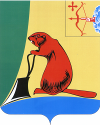 Печатное средство массовой информации органов местного  самоуправления  Тужинского  муниципального  районаБюллетень муниципальных нормативных правовых актов№ 25(170)21 сентября 2017 годапгт ТужаСОДЕРЖАНИЕРаздел I. Постановления и распоряжения главы района и администрации Тужинского районаАДМИНИСТРАЦИЯ ТУЖИНСКОГО МУНИЦИПАЛЬНОГО РАЙОНАКИРОВСКОЙ ОБЛАСТИПОСТАНОВЛЕНИЕ11.09.2017                                                                                                                                                            №  342пгт ТужаВ целях приведения в соответствие финансовых нормативов на оказание муниципальных услуг (выполнение работ), по которым должен производиться учет потребности в их предоставлении (выполнении) фактическому исполнению в 2017 году администрация Тужинского муниципального района ПОСТАНОВЛЯЕТ:Внести изменения в постановление администрации Тужинского муниципального района от 21.11.2016 № 358 «Об утверждении отдельных показателей для формирования проекта бюджета муниципального района и определения межбюджетных трансфертов на 2017 год и на плановый период 2018 – 2019 годов» (далее – Постановление) изложив приложение № 3 к Постановлению в новой редакции согласно приложению.Настоящее постановление вступает в силу с момента опубликования в Бюллетене муниципальных нормативных правовых актов органов местного самоуправления Тужинского муниципального района Кировской области и распространяет свое действие на правоотношения, возникшие с 01.01.2017 года.Глава Тужинскогомуниципального района		Е.В. ВидякинаПриложениек постановлению администрацииТужинского муниципального районаОт 11.09.2017	№  342«Приложение № 3УТВЕРЖДЕНОпостановлением администрацииТужинского муниципального районаот 21.11.2016  № 358ФИНАНСОВЫЕ НОРМАТИВЫ на оказание муниципальных услуг (выполнение работ) АДМИНИСТРАЦИЯ ТУЖИНСКОГО МУНИЦИПАЛЬНОГО РАЙОНАКИРОВСКОЙ ОБЛАСТИПОСТАНОВЛЕНИЕ11.09.2017                                                                                                                                                             №343пгт ТужаО внесении изменений в постановление администрации Тужинского муниципального района от 11.10.2013 № 532 В соответствии с решением Тужинской районной Думы от 12.12.2016 № 6/39 «О бюджете Тужинского муниципального района на 2017 год и на плановый период 2018 и 2019 годов», постановлением администрации Тужинского муниципального района от 19.02.2015 № 89 «О разработке, реализации и оценке эффективности реализации муниципальных программ Тужинского муниципального района» администрация Тужинского муниципального района  ПОСТАНОВЛЯЕТ:            1. Внести изменения в постановление администрации Тужинского муниципального района от 11.10.2013 № 532 «Об утверждении муниципальной программы Тужинского муниципального района «Управление муниципальными  финансами и регулирование межбюджетных отношений» на 2014 – 2019 годы» (далее – Постановление, муниципальная программа соответственно), утвердив изменения  в муниципальной Программе согласно приложению.             2. Опубликовать постановление в Бюллетене муниципальных нормативных правовых актов органов местного самоуправления Тужинского муниципального района Кировской области.Глава Тужинского муниципального района          		Е.В. ВидякинаПриложение УТВЕРЖДЕНЫпостановлением  администрации Тужинского муниципального районаот  11.09.2017  №  343ИЗМЕНЕНИЯв муниципальной программе Тужинского муниципального района «Управление муниципальными финансами и регулирование межбюджетных отношений»  на 2014 – 2019 годы         1. В паспорте Муниципальной программы  раздел «Объемы финансового обеспечения муниципальной программы» изложить в новой редакции следующего содержания:2. Абзац второй раздела 5 «Ресурсное обеспечение Муниципальной программы» изложить в новой редакции следующего содержания:«Общий объем финансовых ресурсов, необходимых для реализации Муниципальной программы, в 2014 – 2019 годах составит 62 529,2 тыс.рублей, в том числе средства федерального бюджета – 2 190,8 тыс.рублей, средства областного бюджета – 19 005,2 тыс.рублей, средства местного бюджета – 41 333,2 тыс.рублей».3. Расходы на реализацию муниципальной программы за счет средств бюджета муниципального района Муниципальной программы (приложение № 3 к Муниципальной программе) изложить в новой редакции следующего содержания:«Приложение № 3к Муниципальной программе РАСХОДЫ НА РЕАЛИЗАЦИЮМУНИЦИПАЛЬНОЙ ПРОГРАММЫ ЗА СЧЕТ СРЕДСТВБЮДЖЕТА МУНИЦИПАЛЬНОГО РАЙОНА4. Ресурсное обеспечение реализации Муниципальной программы за счет всех источников финансирования (приложение № 4 к Муниципальной программе) изложить в новой редакции следующего содержания:«Приложение № 4к Муниципальной программеРЕСУРСНОЕ ОБЕСПЕЧЕНИЕ РЕАЛИЗАЦИИ МУНИЦИПАЛЬНОЙ ПРОГРАММЫ ЗА СЧЕТ ВСЕХ ИСТОЧНИКОВ ФИНАНСИРОВАНИЯ(в ред. от 20.04.2017 №121)АДМИНИСТРАЦИЯ ТУЖИНСКОГО МУНИЦИПАЛЬНОГО РАЙОНАКИРОВСКОЙ ОБЛАСТИПОСТАНОВЛЕНИЕО внесении изменения в постановление администрации Тужинского муниципального района от 06.05.2014 № 181 и о признании утратившим силу постановления администрации Тужинского муниципального района от 29.09.2010 №519В соответствии со статьей 51 Градостроительного кодекса Российской Федерации администрация Тужинского муниципального района ПОСТАНОВЛЯЕТ:1. Внести в постановление администрации Тужинского муниципального района от 06.05.2014 №181 «Об утверждении административного регламента предоставления муниципальной услуги «Выдача градостроительного плана земельного участка на территории муниципального образования Тужинский муниципальный район»  (далее –Регламент) следующее изменение:Абзац 4 пункта 2.5 Регламента признать утратившим силу.2. Признать утратившим силу постановление администрации Тужинского муниципального района от 29.09.2010 №519 «О порядке подготовки, утверждения и предоставления градостроительных планов земельных участков на территории муниципального образования Тужинский район».3. Опубликовать настоящее постановление в Бюллетене муниципальных нормативных правовых актов органов местного самоуправления Тужинского муниципального района Кировской области.Глава Тужинского муниципального района                Е.В. Видякина Глава Тужинского муниципального района                Е.В. Видякина О принятии жилого помещения и включении его в специализированный жилищный фонд  В соответствии со статьями  296, 299 Гражданского кодекса Российской Федерации, со статьей 92 Жилищного кодекса Российской Федерации, постановлением Правительства Российской Федерации от 26.01.2006  № 42 «Об утверждении Правил отнесения жилого помещения к специализированному жилищному фонду и типовых договоров найма специализированных жилых помещений», статьями 32, 42 Устава муниципального образования Тужинский муниципальный район, на основании муниципального контракта от 04.09.2017 года № 01403000377170000075,  в целях реализации прав детей-сирот и детей, оставшихся без попечения родителей, лиц из числа детей-сирот и детей, оставшихся без попечения родителей, на однократное предоставление  благоустроенных жилых помещений специализированного жилищного фонда по договорам найма специализированных жилых помещений администрация Тужинского муниципального района ПОСТАНОВЛЯЕТ:1. Принять в имущественную казну муниципального образования Тужинский муниципальный район жилые помещение (квартиру), расположенное на 2 этаже кирпичного жилого дома по адресу: Кировская область, Тужинский район, пгт Тужа, ул. Химиков, д. 2, кв. 7, кадастровый номер 43:33:010116:141, общей площадью 57,6 кв.м., стоимостью 573477,32 рубля.	2. Включить в специализированный жилищный фонд муниципального образования Тужинский муниципальный район с отнесением к жилым помещениям для детей-сирот и детей, оставшихся без попечения родителей, лиц из числа детей-сирот и детей, оставшихся без попечения родителей жилое помещение (квартиру), указанное в пункте 1 настоящего Постановления. 3. Настоящее постановление вступает в силу с момента опубликования в Бюллетене муниципальных нормативных правовых актов органов местного самоуправления Тужинского муниципального района Кировской области.4.  Контроль за исполнением настоящего постановления оставляю за собой.Глава Тужинского муниципального района                               Е.В. ВидякинаАДМИНИСТРАЦИЯ ТУЖИНСКОГО МУНИЦИПАЛЬНОГО РАЙОНАКИРОВСКОЙ ОБЛАСТИПОСТАНОВЛЕНИЕО внесении изменений в постановление администрации Тужинского муниципального района от 11.10.2013 № 530В соответствии  с решением Тужинской районной Думы от 28.08.2017 № 15/104  « О внесении изменений в решение Тужинской районной Думы от 12.12.2016 № 6/39» и на основании постановления администрации Тужинского муниципального района  от 19.02.2015 № 89 «О разработке, реализации и оценке эффективности реализации программ Тужинского муниципального района», администрация Тужинского муниципального района ПОСТАНОВЛЯЕТ:  1. Внести изменения в постановление администрации Тужинского муниципального района от 11.10.2013 № 530 «Об утверждении муниципальной программы Тужинского муниципального района «Развитие культуры» на 2014-2019 годы» (с изменениями, внесенными постановлениями администрации Тужинского муниципального района от 18.04.2014 № 149, от 04.06.2014 № 245 , от 30.07.2014 № 331, от 09.10.2014  № 442, от 05.11.2014 № 475, от 12.01.2015   № 8, от 16.02.2015 № 72, от 13.05.2015 № 194, от 16.06.2015 № 236, от 03.08.2015 № 286, от 11.09.2015 № 321, от 15.12.2015 № 435, от 30.12.2015 № 485, от 12.04.2016 № 105, от 24.05.2016 № 158а, от 27.06.2016 № 199, от 30.08.2016 № 269, от 18.10.2016 № 316, от 03.11.2016 № 330, от 25.11.2016 № 364, от 28.12.2016 № 404, от 03.04.2017 № 82, от 20.04.2017 № 126, от 06.07.2017 № 239, от 31.07.2017 № 288), утвердив изменения согласно приложению.          2. Настоящее постановление вступает в силу с момента опубликования в Бюллетене муниципальных нормативных актов органов местного самоуправления Тужинского муниципального района Кировской области.Глава Тужинскогомуниципального района                           Е.В.Видякина                                                                                                       Приложение                                                                                                                                                                                                                                                                                                                                                                                                                                                       УТВЕРЖДЕНЫ                                                                                                       постановлением                                                                                                                                                                                                                                                                                                                                                                                                          администрации Тужинского                                                                                                       муниципального района                                                                                                                         от 15.09.2017 №  351  ИЗМЕНЕНИЯв муниципальной  программе Тужинского муниципального района «Развитие культуры» на 2014-2019 годы.1. Строку «Объёмы ассигнований муниципальной программы» паспорта муниципальной программы Тужинского муниципального района «Развитие культуры» на 2014-2019 годы   изложить в новой редакции следующего содержания:2. Абзац третий раздела 5 «Ресурсное обеспечение Муниципальной программы» изложить в новой редакции следующего содержания:«Общая сумма на реализацию муниципальной программы за счет всех источников финансирования составит     93 098,1 тыс. рублей, в том числе: 2014 год –      16 239,2    тыс. рублей 2015 год –      15 008,1    тыс. рублей 2016 год –      15 636,1    тыс. рублей 2017 год -       17 077,2    тыс.рублей 2018 год-        14 651,3    тыс.рублей 2019 год -       14 486,2    тыс.рублей из них: за счет средств областного бюджета –   36 778,0   тыс. рублей, в том числе: 2014 год –    7 113,0   тыс. рублей 2015 год –    5 905,8   тыс. рублей 2016 год –    5 438,0   тыс. рублей 2017 год -     5 894,2   тыс. рублей 2018 год-      6 231,0   тыс.рублей 2019 год -     6 196,0   тыс.рублей за счет средств федерального бюджета –  563,6   тыс. рублей, в том числе: 2014 год –   556,9  тыс. рублей; 2015 год –   3,1      тыс. рублей; 2016 год –   3,6      тыс. рублей; 2017 год   -  0 2018 год-     0 2019 год -    0 за счет средств  бюджета муниципального района  – 55 756,5  тыс. рублей, в том числе: 2014 год –   8 569,3    тыс. рублей; 2015 год –   9 099,2    тыс. рублей. 2016 год -   10 194,5   тыс.рублей 2017 год -   11 183,0   тыс.рублей 2018 год -   8 420,3     тыс.рублей 2019 год -   8 290,2     тыс.рублей3. Абзац шестой раздела 5 «Ресурсное обеспечение Муниципальной программы» изложить в новой редакции следующего содержания:Объем финансирования программы  по основным направлениям финансирования по годам4 .Приложение № 2 к муниципальной программе «Расходы на реализацию муниципальной программы за счет средств районного бюджета» изложить в новой редакции следующего содержания :	5.  Приложение № 3 к муниципальной программе  «Прогнозная (справочная) оценка ресурсного обеспечения реализации муниципальной программы за счёт всех источников финансирования» изложить в новой редакции следующего содержания:                                         Приложение № 1                                    УТВЕРЖДЕН                                                                    постановлением администрации                                                                            Тужинского муниципального района                                                  от  15.09.2017  №  354СОСТАВОргкомитета по проведению месячника «Уважение к старости» и Международного Дня пожилых людей в Тужинском районе.                                                                                                             Приложение № 2                                                      УТВЕРЖДЕН                                                                                       постановлением администрации                                                                                              Тужинского муниципального района                                                                    от  15.09.2017  № 354 ГРАФИКвстреч с ветеранами войны и труда на территории Тужинского районапгт ТужаОб утверждении перечнямуниципального имущества, свободного от прав третьих лиц(за исключением имущественных прав субъектов малогои среднего предпринимательства) В соответствии с частью 4.1 статьи 18 Федерального закона от 24.07.2007  № 209-ФЗ «О развитии малого и среднего предпринимательства в Российской Федерации», подпунктом 1.2 пункта 1 Порядка формирования, ведения и опубликования перечня муниципального имущества, свободного от прав третьих лиц (за исключением имущественных прав субъектов малого и среднего предпринимательства), предназначенного для предоставления его во владение и (или) в пользование на долгосрочной основе субъектам малого и среднего предпринимательства и организациям, образующим инфраструктуру поддержки субъектов малого и среднего предпринимательства, утвержденного решением Тужинской районной Думы от 17.04.2017 № 10/75 «О порядке формирования, ведения и опубликования перечня муниципального имущества, свободного от прав третьих лиц (за исключением имущественных прав субъектов малого и среднего предпринимательства), в целях обеспечения поддержки субъектов малого и среднего предпринимательства»  администрация Тужинского муниципального района ПОСТАНОВЛЯЕТ:1. Утвердить перечень муниципального имущества, свободного от прав третьих лиц (за исключением имущественных прав субъектов малого и среднего предпринимательства), предназначенного для предоставления его во владение и (или) в пользование на долгосрочной основе субъектам малого и среднего предпринимательства и организациям, образующим инфраструктуру поддержки субъектов малого и среднего предпринимательства (далее – Перечень) согласно приложению.  2. Перечень опубликовать в средствах массовой информации и на официальном сайте Тужинского района Кировской области (http://tuzha.ru/) в сети Интернет.3. Настоящее постановление подлежит опубликованию в Бюллетене муниципальных нормативных правовых актов органов местного самоуправления Тужинского муниципального района Кировской области, Приложение к постановлению администрации Тужинского муниципального района  от 15.09.2017 № 357Перечень муниципального имущества, свободного от прав третьих лиц (за исключением имущественных прав субъектов малого и среднего предпринимательства), предназначенного для предоставления его во владение и (или) в пользование на долгосрочной основе субъектам малого и среднего предпринимательства и организациям, образующим инфраструктуру поддержки субъектов малого и среднего предпринимательстваГлава Тужинского муниципального района                         Е.В. ВидякинаПриложениеУТВЕРЖДЕНЫпостановлением администрации Тужинского муниципального района от 20.09.2017  №  360ИЗМЕНЕНИЯв муниципальной программе Тужинского муниципального района «Комплексная программа модернизации и реформирования жилищно – коммунального хозяйства» на 2014-2019 годы         1. В паспорте Муниципальной программы  раздел «Объемы ассигнований Муниципальной программы» изложить в новой редакции следующего содержания:2. Раздел 5 Программы изложить в следующей редакции:Объем финансовых средств на реализацию муниципальной  программы определен в соответствии с отдельными мероприятиями, включенными в программу (приложение 1).Финансирование Программы предусматривается следующим образом:        - средства районного бюджета 561,4 тыс. руб;        - средства бюджетов поселений 1601,303 тыс. руб;        - средства областного бюджета 4668,8 тыс. руб;        - средства предприятий ЖКХ и иные внебюджетные средства 386,501 тыс. руб (без средств от инвестиционных надбавок и тарифов на подключение)»Приложение № 1к  Муниципальной программеРесурсное обеспечение реализации муниципальной программы за счёт всех источников финансированияПриложение № 2 к  Муниципальной программеРасходы на реализацию муниципальной программы за счёт средств районного бюджета_______________________________________Учредитель: Тужинская районная Дума (решение Тужинской районной Думы № 20/145 от  01 октября 2012 года об учреждении своего печатного средства массовой информации - Информационного бюллетеня органов местного самоуправления муниципального образования Тужинский муниципальный район Кировской области, где будут официально публиковаться нормативные правовые акты, принимаемые органами местного самоуправления района, подлежащие обязательному опубликованию в соответствии с Уставом Тужинского района) Официальное  издание.  Органы  местного  самоуправления  Тужинского  районаКировской области: Кировская область, пгт Тужа, ул. Горького, 5.Подписано в печать: 21 сентября  2017 годаТираж:  10  экземпляров, в каждом 25 страниц.Ответственный за выпуск издания: начальник отдела организационной работы - Новокшонова В.А.№ п/пНаименование постановления, распоряженияРеквизиты документаСтраница1.О внесении изменений в постановление администрации Тужинского муниципального района от 21.11.2016 № 358№ 342 от 11.09.201732.О внесении изменений в постановление администрации Тужинского муниципального района от 11.10.2013 № 532№ 343 от 11.09.20174-93.О внесении изменения в постановление администрации Тужинского муниципального района от 06.05.2014 № 181 и о признании утратившим силу постановления администрации Тужинского муниципального района от 29.09.2010 №519№ 344 от 11.09.201794.О внесении изменений в постановление администрации Тужинского муниципального района от 01.09.2017 № 330№ 347 от 12.09.20179-105.О внесении изменений в постановление администрации Тужинского муниципального района от 09.03.2016 № 59№ 348 от 13.09.201710-116.О принятии жилого помещения и включении его в специализированный жилищный фонд  № 350 от 14.09.2017117.О внесении изменений в постановление администрации Тужинского муниципального района от 11.10.2013 № 530№ 351 от 15.09.201711-168.О проведении месячника «Уважение к старости» и Международного Дня  пожилых людей в Тужинском районе№ 354 от 15.09.201716-189.Об утверждении перечня муниципального имущества, свободного от прав третьих лиц (за исключением имущественных прав субъектов малого и среднего предпринимательства) № 357 от 15.09.201718-2010.О внесении изменений в постановление администрации Тужинского муниципального района от 11.10.2013 № 542№ 360 от 20.09.201721-25 О внесении изменений в постановление администрации Тужинского муниципального района от 21.11.2016 № 358№ п/пНаименование муниципальной услуги (работы)Сумма (рублей)1Услуги по реализации дополнительных предпрофессиональных программ в области искусств40 619,152Услуга по библиотечному, библиографическому и информационному обслуживанию пользователей библиотеки40,133Услуга по публичному показу музейных предметов, музейных коллекций66,284Услуга по созданию экспозиций (выставок) музеев, организация выездных выставок9 973,885Работа по библиографической обработке документов и созданию каталогов407,246Работа по формированию, учету, изучению, обеспечению, физическому сохранению и безопасности музейных предметов, музейных коллекций133,37«Объем финансового обеспечения муниципальной программыОбщий объем финансирования Муниципальной программы –  62 529,2 тыс.рублей,в том числе:средства федерального бюджета  –    2 190,8 тыс.рублейсредства областного бюджета      –    19 005,2 тыс.рублейсредства местного бюджета          –    41 333,2 тыс.рублей».СтатусНаименование муниципальной программы, подпрограммы, отдельного мероприятияГлавный распорядитель бюджетных средствРасходы (прогноз, факт), тыс.рублейРасходы (прогноз, факт), тыс.рублейРасходы (прогноз, факт), тыс.рублейРасходы (прогноз, факт), тыс.рублейРасходы (прогноз, факт), тыс.рублейРасходы (прогноз, факт), тыс.рублейРасходы (прогноз, факт), тыс.рублейСтатусНаименование муниципальной программы, подпрограммы, отдельного мероприятияГлавный распорядитель бюджетных средств2014 год (факт)2015 Год  (факт)2016 Год  (план)2017 год  (план)2018 Год  (план)2019 Год  (планИтогоМуниципальная программа «Управление муниципальными финансами и регулирование межбюджетных отношений» на 2014-2019 годыВсего5395,36661,26864,46501,37676,29052,241 333,2Муниципальная программа «Управление муниципальными финансами и регулирование межбюджетных отношений» на 2014-2019 годыФинансовое управление администрации Тужинского района5395,36661,26864,46501,37676,29052,241 333,2Муниципальная программа «Управление муниципальными финансами и регулирование межбюджетных отношений» на 2014-2019 годыАдминистрация Тужинского муниципального района-------Отдельное мероприятие«Организация проведения закупок для муниципальных нужд Тужинского района и нужд  муниципальных учреждений»Администрация Тужинского муниципального района-------Отдельное мероприятие«Реализация бюджетного процесса»Финансовое управление администрации Тужинского района----1455,02930,04385,0Отдельное мероприятие«Управление муниципальным долгом Тужинского района»Финансовое управление администрации Тужинского района280,51680,3930,71144,2500,0400,04935,7Отдельное мероприятие«Выравнивание финансовых возможностей поселений Тужинского района по осуществлению администрациями поселений полномочий по решению вопросов местного значения»Финансовое управление администрации Тужинского районаОтдельное мероприятие«Предоставление межбюджетных трансфертов бюджетам поселений из бюджета муниципального района»Финансовое управление администрации Тужинского района5114,84980,94753,25720,25721,25722,232012,5Отдельное мероприятие«Развитие системы межбюджетных отношений»Финансовое управление администрации Тужинского района-------Отдельное мероприятие «Повышение квалификации специалистов по финансовой работе»Финансовое управление администрации Тужинского района, Муниципальные учреждения, Поселения------СтатусНаименование муниципальной программы, подпрограммы, отдельного мероприятияИсточник финансиро-ванияРасходы (прогноз, факт), тыс.рублейРасходы (прогноз, факт), тыс.рублейРасходы (прогноз, факт), тыс.рублейРасходы (прогноз, факт), тыс.рублейРасходы (прогноз, факт), тыс.рублейРасходы (прогноз, факт), тыс.рублейСтатусНаименование муниципальной программы, подпрограммы, отдельного мероприятияИсточник финансиро-вания2014 год2015 год2016 год2017 год2018 год 2019 годИтогоМуниципальная программа «Управление муниципальными финансами и регулирование межбюджетных отношений в Тужинском муниципальном районе на 2014-2019 годы»Всего8152,712013,29598,313052,09169,010544,062 529,2Муниципальная программа «Управление муниципальными финансами и регулирование межбюджетных отношений в Тужинском муниципальном районе на 2014-2019 годы»Федеральный бюджет326,4355,1369,3380,8379,6379,62190,8Муниципальная программа «Управление муниципальными финансами и регулирование межбюджетных отношений в Тужинском муниципальном районе на 2014-2019 годы»Областной бюджет2431,04996,93545,15806,81113,21112,219005,2Муниципальная программа «Управление муниципальными финансами и регулирование межбюджетных отношений в Тужинском муниципальном районе на 2014-2019 годы»Бюджет муниципального района5395,36661,25683,96864,47676,29052,241 333,2Муниципальная программа «Управление муниципальными финансами и регулирование межбюджетных отношений в Тужинском муниципальном районе на 2014-2019 годы»Иные внебюджетные источники-------Отдельное мероприятие«Реализация бюджетного процесса»Всего----1455,02930,04385,0Отдельное мероприятие«Реализация бюджетного процесса»Федеральный бюджет-------Отдельное мероприятие«Реализация бюджетного процесса»Областной бюджет-------Отдельное мероприятие«Реализация бюджетного процесса»Бюджет муниципального района----1455,02930,04385,0Отдельное мероприятие«Реализация бюджетного процесса»Иные внебюджетные источники-------Отдельное мероприятие«Управление муниципальным долгом Тужинского района»Всего280,51680,3930,71144,2500,0400,04935,7Отдельное мероприятие«Управление муниципальным долгом Тужинского района»Федеральный бюджет-------Отдельное мероприятие«Управление муниципальным долгом Тужинского района»Областной бюджет-------Отдельное мероприятие«Управление муниципальным долгом Тужинского района»Бюджет муниципального района280,51680,3930,71144,2500,0400,04935,7Отдельное мероприятие«Управление муниципальным долгом Тужинского района»Иные внебюджетные источники-------Отдельное мероприятие«Выравнивание финансовых возможностей поселений Тужинского района по осуществлению администрациями поселений полномочий по решению вопросов местного значения»Всего1 124914,01111,01113,01112,01111,06485,0Отдельное мероприятие«Выравнивание финансовых возможностей поселений Тужинского района по осуществлению администрациями поселений полномочий по решению вопросов местного значения»Федеральный бюджет-------Отдельное мероприятие«Выравнивание финансовых возможностей поселений Тужинского района по осуществлению администрациями поселений полномочий по решению вопросов местного значения»Областной бюджет1 124914,01111,01113,01112,01111,06485,0Отдельное мероприятие«Выравнивание финансовых возможностей поселений Тужинского района по осуществлению администрациями поселений полномочий по решению вопросов местного значения»Бюджет муниципального района-------Отдельное мероприятие«Выравнивание финансовых возможностей поселений Тужинского района по осуществлению администрациями поселений полномочий по решению вопросов местного значения»Иные внебюджетные источники-------Отдельное мероприятие«Предоставление межбюджетных трансфертов бюджетам поселений из бюджета муниципального района»Всего6748,29418,97556,610794,86102,06103,046723,5Отдельное мероприятие«Предоставление межбюджетных трансфертов бюджетам поселений из бюджета муниципального района»Федеральный бюджет326,4355,1369,3380,8379,6379,62190,8Отдельное мероприятие«Предоставление межбюджетных трансфертов бюджетам поселений из бюджета муниципального района»Областной бюджет1307,04082,92434,14693,81,21,212520,2Отдельное мероприятие«Предоставление межбюджетных трансфертов бюджетам поселений из бюджета муниципального района»Бюджет муниципального района5114,84980,94753,25720,25721,25722,232012,5Отдельное мероприятие«Предоставление межбюджетных трансфертов бюджетам поселений из бюджета муниципального района»Иные внебюджетные источники-------Отдельное мероприятие«Повышение квалификации специалистов по финансовой работе»Всего-------Отдельное мероприятие«Повышение квалификации специалистов по финансовой работе»Федеральный бюджет-------Отдельное мероприятие«Повышение квалификации специалистов по финансовой работе»Областной бюджет-------Отдельное мероприятие«Повышение квалификации специалистов по финансовой работе»Бюджет муниципального района-------Отдельное мероприятие«Повышение квалификации специалистов по финансовой работе»Иные внебюджетные источники-------11.09.2017№344пгт Тужапгт Тужапгт Тужапгт ТужаАДМИНИСТРАЦИЯ ТУЖИНСКОГО МУНИЦИПАЛЬНОГО РАЙОНА КИРОВСКОЙ ОБЛАСТИАДМИНИСТРАЦИЯ ТУЖИНСКОГО МУНИЦИПАЛЬНОГО РАЙОНА КИРОВСКОЙ ОБЛАСТИАДМИНИСТРАЦИЯ ТУЖИНСКОГО МУНИЦИПАЛЬНОГО РАЙОНА КИРОВСКОЙ ОБЛАСТИАДМИНИСТРАЦИЯ ТУЖИНСКОГО МУНИЦИПАЛЬНОГО РАЙОНА КИРОВСКОЙ ОБЛАСТИАДМИНИСТРАЦИЯ ТУЖИНСКОГО МУНИЦИПАЛЬНОГО РАЙОНА КИРОВСКОЙ ОБЛАСТИАДМИНИСТРАЦИЯ ТУЖИНСКОГО МУНИЦИПАЛЬНОГО РАЙОНА КИРОВСКОЙ ОБЛАСТИАДМИНИСТРАЦИЯ ТУЖИНСКОГО МУНИЦИПАЛЬНОГО РАЙОНА КИРОВСКОЙ ОБЛАСТИАДМИНИСТРАЦИЯ ТУЖИНСКОГО МУНИЦИПАЛЬНОГО РАЙОНА КИРОВСКОЙ ОБЛАСТИАДМИНИСТРАЦИЯ ТУЖИНСКОГО МУНИЦИПАЛЬНОГО РАЙОНА КИРОВСКОЙ ОБЛАСТИАДМИНИСТРАЦИЯ ТУЖИНСКОГО МУНИЦИПАЛЬНОГО РАЙОНА КИРОВСКОЙ ОБЛАСТИПОСТАНОВЛЕНИЕПОСТАНОВЛЕНИЕПОСТАНОВЛЕНИЕПОСТАНОВЛЕНИЕПОСТАНОВЛЕНИЕПОСТАНОВЛЕНИЕПОСТАНОВЛЕНИЕПОСТАНОВЛЕНИЕПОСТАНОВЛЕНИЕПОСТАНОВЛЕНИЕ12.09.201712.09.2017№№347347пгт Тужапгт Тужапгт Тужапгт Тужапгт Тужапгт ТужаО внесении изменений в постановление администрации Тужинского муниципального района от 01.09.2017 № 330О внесении изменений в постановление администрации Тужинского муниципального района от 01.09.2017 № 330О внесении изменений в постановление администрации Тужинского муниципального района от 01.09.2017 № 330О внесении изменений в постановление администрации Тужинского муниципального района от 01.09.2017 № 330О внесении изменений в постановление администрации Тужинского муниципального района от 01.09.2017 № 330О внесении изменений в постановление администрации Тужинского муниципального района от 01.09.2017 № 330О внесении изменений в постановление администрации Тужинского муниципального района от 01.09.2017 № 330О внесении изменений в постановление администрации Тужинского муниципального района от 01.09.2017 № 330О внесении изменений в постановление администрации Тужинского муниципального района от 01.09.2017 № 330О внесении изменений в постановление администрации Тужинского муниципального района от 01.09.2017 № 330В соответствии с постановлением Правительства Кировской области от 07.09.2017 № 457-П «О внесении изменений в постановление Правительства Кировской области от 09.06.2017 № 287-П» администрация Тужинского муниципального района ПОСТАНОВЛЯЕТ:Внести в постановление администрации Тужинского муниципального района от 01.09.2017 № 330, которым утвержден Порядок задействования местной системы оповещения и информирования населения об опасностях, возникающих при военных конфликтах или вследствие этих конфликтов, а также при чрезвычайных ситуациях природного и техногенного характера (далее соответственно – постановление, Порядок) следующие изменения:1.1. В наименование, пункте 1 постановления и заголовке Порядка слова «при чрезвычайных ситуациях природного и техногенного характера» заменить словами «об угрозе возникновения или возникновении чрезвычайных ситуаций природного и техногенного характера».1.2. Пункт 1.1. Порядка изложит в следующей редакции:«1.1. Порядок задействования местной системы оповещения и информирования населения об опасностях, возникающих при военных конфликтах или вследствие этих конфликтов, а также при чрезвычайных ситуациях природного и техногенного характера (далее - МСО), определяет назначение, задачи и меры по реализации мероприятий по созданию, совершенствованию (реконструкции), поддержанию в состоянии постоянной готовности к использованию систем оповещения населения об опасностях, возникающих на территории Тужинского муниципального района при военных конфликтах или вследствие этих конфликтов, а также об угрозе возникновения или возникновении чрезвычайных ситуаций природного и техногенного характера (далее – ЧС).1.3. В пункте 1.3. слова «а также при чрезвычайных ситуациях природного и техногенного характера (далее – ЧС)» заменить словами «а также при угрозе возникновения или возникновении ЧС».2. Опубликовать настоящее постановление в бюллетене муниципальных нормативных правовых актов органов местного самоуправления Тужинского муниципального района Кировской области.3. Контроль за выполнением настоящего постановления оставляю за собой.Глава Тужинского муниципального района                Е.В. Видякина В соответствии с постановлением Правительства Кировской области от 07.09.2017 № 457-П «О внесении изменений в постановление Правительства Кировской области от 09.06.2017 № 287-П» администрация Тужинского муниципального района ПОСТАНОВЛЯЕТ:Внести в постановление администрации Тужинского муниципального района от 01.09.2017 № 330, которым утвержден Порядок задействования местной системы оповещения и информирования населения об опасностях, возникающих при военных конфликтах или вследствие этих конфликтов, а также при чрезвычайных ситуациях природного и техногенного характера (далее соответственно – постановление, Порядок) следующие изменения:1.1. В наименование, пункте 1 постановления и заголовке Порядка слова «при чрезвычайных ситуациях природного и техногенного характера» заменить словами «об угрозе возникновения или возникновении чрезвычайных ситуаций природного и техногенного характера».1.2. Пункт 1.1. Порядка изложит в следующей редакции:«1.1. Порядок задействования местной системы оповещения и информирования населения об опасностях, возникающих при военных конфликтах или вследствие этих конфликтов, а также при чрезвычайных ситуациях природного и техногенного характера (далее - МСО), определяет назначение, задачи и меры по реализации мероприятий по созданию, совершенствованию (реконструкции), поддержанию в состоянии постоянной готовности к использованию систем оповещения населения об опасностях, возникающих на территории Тужинского муниципального района при военных конфликтах или вследствие этих конфликтов, а также об угрозе возникновения или возникновении чрезвычайных ситуаций природного и техногенного характера (далее – ЧС).1.3. В пункте 1.3. слова «а также при чрезвычайных ситуациях природного и техногенного характера (далее – ЧС)» заменить словами «а также при угрозе возникновения или возникновении ЧС».2. Опубликовать настоящее постановление в бюллетене муниципальных нормативных правовых актов органов местного самоуправления Тужинского муниципального района Кировской области.3. Контроль за выполнением настоящего постановления оставляю за собой.Глава Тужинского муниципального района                Е.В. Видякина В соответствии с постановлением Правительства Кировской области от 07.09.2017 № 457-П «О внесении изменений в постановление Правительства Кировской области от 09.06.2017 № 287-П» администрация Тужинского муниципального района ПОСТАНОВЛЯЕТ:Внести в постановление администрации Тужинского муниципального района от 01.09.2017 № 330, которым утвержден Порядок задействования местной системы оповещения и информирования населения об опасностях, возникающих при военных конфликтах или вследствие этих конфликтов, а также при чрезвычайных ситуациях природного и техногенного характера (далее соответственно – постановление, Порядок) следующие изменения:1.1. В наименование, пункте 1 постановления и заголовке Порядка слова «при чрезвычайных ситуациях природного и техногенного характера» заменить словами «об угрозе возникновения или возникновении чрезвычайных ситуаций природного и техногенного характера».1.2. Пункт 1.1. Порядка изложит в следующей редакции:«1.1. Порядок задействования местной системы оповещения и информирования населения об опасностях, возникающих при военных конфликтах или вследствие этих конфликтов, а также при чрезвычайных ситуациях природного и техногенного характера (далее - МСО), определяет назначение, задачи и меры по реализации мероприятий по созданию, совершенствованию (реконструкции), поддержанию в состоянии постоянной готовности к использованию систем оповещения населения об опасностях, возникающих на территории Тужинского муниципального района при военных конфликтах или вследствие этих конфликтов, а также об угрозе возникновения или возникновении чрезвычайных ситуаций природного и техногенного характера (далее – ЧС).1.3. В пункте 1.3. слова «а также при чрезвычайных ситуациях природного и техногенного характера (далее – ЧС)» заменить словами «а также при угрозе возникновения или возникновении ЧС».2. Опубликовать настоящее постановление в бюллетене муниципальных нормативных правовых актов органов местного самоуправления Тужинского муниципального района Кировской области.3. Контроль за выполнением настоящего постановления оставляю за собой.Глава Тужинского муниципального района                Е.В. Видякина В соответствии с постановлением Правительства Кировской области от 07.09.2017 № 457-П «О внесении изменений в постановление Правительства Кировской области от 09.06.2017 № 287-П» администрация Тужинского муниципального района ПОСТАНОВЛЯЕТ:Внести в постановление администрации Тужинского муниципального района от 01.09.2017 № 330, которым утвержден Порядок задействования местной системы оповещения и информирования населения об опасностях, возникающих при военных конфликтах или вследствие этих конфликтов, а также при чрезвычайных ситуациях природного и техногенного характера (далее соответственно – постановление, Порядок) следующие изменения:1.1. В наименование, пункте 1 постановления и заголовке Порядка слова «при чрезвычайных ситуациях природного и техногенного характера» заменить словами «об угрозе возникновения или возникновении чрезвычайных ситуаций природного и техногенного характера».1.2. Пункт 1.1. Порядка изложит в следующей редакции:«1.1. Порядок задействования местной системы оповещения и информирования населения об опасностях, возникающих при военных конфликтах или вследствие этих конфликтов, а также при чрезвычайных ситуациях природного и техногенного характера (далее - МСО), определяет назначение, задачи и меры по реализации мероприятий по созданию, совершенствованию (реконструкции), поддержанию в состоянии постоянной готовности к использованию систем оповещения населения об опасностях, возникающих на территории Тужинского муниципального района при военных конфликтах или вследствие этих конфликтов, а также об угрозе возникновения или возникновении чрезвычайных ситуаций природного и техногенного характера (далее – ЧС).1.3. В пункте 1.3. слова «а также при чрезвычайных ситуациях природного и техногенного характера (далее – ЧС)» заменить словами «а также при угрозе возникновения или возникновении ЧС».2. Опубликовать настоящее постановление в бюллетене муниципальных нормативных правовых актов органов местного самоуправления Тужинского муниципального района Кировской области.3. Контроль за выполнением настоящего постановления оставляю за собой.Глава Тужинского муниципального района                Е.В. Видякина В соответствии с постановлением Правительства Кировской области от 07.09.2017 № 457-П «О внесении изменений в постановление Правительства Кировской области от 09.06.2017 № 287-П» администрация Тужинского муниципального района ПОСТАНОВЛЯЕТ:Внести в постановление администрации Тужинского муниципального района от 01.09.2017 № 330, которым утвержден Порядок задействования местной системы оповещения и информирования населения об опасностях, возникающих при военных конфликтах или вследствие этих конфликтов, а также при чрезвычайных ситуациях природного и техногенного характера (далее соответственно – постановление, Порядок) следующие изменения:1.1. В наименование, пункте 1 постановления и заголовке Порядка слова «при чрезвычайных ситуациях природного и техногенного характера» заменить словами «об угрозе возникновения или возникновении чрезвычайных ситуаций природного и техногенного характера».1.2. Пункт 1.1. Порядка изложит в следующей редакции:«1.1. Порядок задействования местной системы оповещения и информирования населения об опасностях, возникающих при военных конфликтах или вследствие этих конфликтов, а также при чрезвычайных ситуациях природного и техногенного характера (далее - МСО), определяет назначение, задачи и меры по реализации мероприятий по созданию, совершенствованию (реконструкции), поддержанию в состоянии постоянной готовности к использованию систем оповещения населения об опасностях, возникающих на территории Тужинского муниципального района при военных конфликтах или вследствие этих конфликтов, а также об угрозе возникновения или возникновении чрезвычайных ситуаций природного и техногенного характера (далее – ЧС).1.3. В пункте 1.3. слова «а также при чрезвычайных ситуациях природного и техногенного характера (далее – ЧС)» заменить словами «а также при угрозе возникновения или возникновении ЧС».2. Опубликовать настоящее постановление в бюллетене муниципальных нормативных правовых актов органов местного самоуправления Тужинского муниципального района Кировской области.3. Контроль за выполнением настоящего постановления оставляю за собой.Глава Тужинского муниципального района                Е.В. Видякина В соответствии с постановлением Правительства Кировской области от 07.09.2017 № 457-П «О внесении изменений в постановление Правительства Кировской области от 09.06.2017 № 287-П» администрация Тужинского муниципального района ПОСТАНОВЛЯЕТ:Внести в постановление администрации Тужинского муниципального района от 01.09.2017 № 330, которым утвержден Порядок задействования местной системы оповещения и информирования населения об опасностях, возникающих при военных конфликтах или вследствие этих конфликтов, а также при чрезвычайных ситуациях природного и техногенного характера (далее соответственно – постановление, Порядок) следующие изменения:1.1. В наименование, пункте 1 постановления и заголовке Порядка слова «при чрезвычайных ситуациях природного и техногенного характера» заменить словами «об угрозе возникновения или возникновении чрезвычайных ситуаций природного и техногенного характера».1.2. Пункт 1.1. Порядка изложит в следующей редакции:«1.1. Порядок задействования местной системы оповещения и информирования населения об опасностях, возникающих при военных конфликтах или вследствие этих конфликтов, а также при чрезвычайных ситуациях природного и техногенного характера (далее - МСО), определяет назначение, задачи и меры по реализации мероприятий по созданию, совершенствованию (реконструкции), поддержанию в состоянии постоянной готовности к использованию систем оповещения населения об опасностях, возникающих на территории Тужинского муниципального района при военных конфликтах или вследствие этих конфликтов, а также об угрозе возникновения или возникновении чрезвычайных ситуаций природного и техногенного характера (далее – ЧС).1.3. В пункте 1.3. слова «а также при чрезвычайных ситуациях природного и техногенного характера (далее – ЧС)» заменить словами «а также при угрозе возникновения или возникновении ЧС».2. Опубликовать настоящее постановление в бюллетене муниципальных нормативных правовых актов органов местного самоуправления Тужинского муниципального района Кировской области.3. Контроль за выполнением настоящего постановления оставляю за собой.Глава Тужинского муниципального района                Е.В. Видякина В соответствии с постановлением Правительства Кировской области от 07.09.2017 № 457-П «О внесении изменений в постановление Правительства Кировской области от 09.06.2017 № 287-П» администрация Тужинского муниципального района ПОСТАНОВЛЯЕТ:Внести в постановление администрации Тужинского муниципального района от 01.09.2017 № 330, которым утвержден Порядок задействования местной системы оповещения и информирования населения об опасностях, возникающих при военных конфликтах или вследствие этих конфликтов, а также при чрезвычайных ситуациях природного и техногенного характера (далее соответственно – постановление, Порядок) следующие изменения:1.1. В наименование, пункте 1 постановления и заголовке Порядка слова «при чрезвычайных ситуациях природного и техногенного характера» заменить словами «об угрозе возникновения или возникновении чрезвычайных ситуаций природного и техногенного характера».1.2. Пункт 1.1. Порядка изложит в следующей редакции:«1.1. Порядок задействования местной системы оповещения и информирования населения об опасностях, возникающих при военных конфликтах или вследствие этих конфликтов, а также при чрезвычайных ситуациях природного и техногенного характера (далее - МСО), определяет назначение, задачи и меры по реализации мероприятий по созданию, совершенствованию (реконструкции), поддержанию в состоянии постоянной готовности к использованию систем оповещения населения об опасностях, возникающих на территории Тужинского муниципального района при военных конфликтах или вследствие этих конфликтов, а также об угрозе возникновения или возникновении чрезвычайных ситуаций природного и техногенного характера (далее – ЧС).1.3. В пункте 1.3. слова «а также при чрезвычайных ситуациях природного и техногенного характера (далее – ЧС)» заменить словами «а также при угрозе возникновения или возникновении ЧС».2. Опубликовать настоящее постановление в бюллетене муниципальных нормативных правовых актов органов местного самоуправления Тужинского муниципального района Кировской области.3. Контроль за выполнением настоящего постановления оставляю за собой.Глава Тужинского муниципального района                Е.В. Видякина В соответствии с постановлением Правительства Кировской области от 07.09.2017 № 457-П «О внесении изменений в постановление Правительства Кировской области от 09.06.2017 № 287-П» администрация Тужинского муниципального района ПОСТАНОВЛЯЕТ:Внести в постановление администрации Тужинского муниципального района от 01.09.2017 № 330, которым утвержден Порядок задействования местной системы оповещения и информирования населения об опасностях, возникающих при военных конфликтах или вследствие этих конфликтов, а также при чрезвычайных ситуациях природного и техногенного характера (далее соответственно – постановление, Порядок) следующие изменения:1.1. В наименование, пункте 1 постановления и заголовке Порядка слова «при чрезвычайных ситуациях природного и техногенного характера» заменить словами «об угрозе возникновения или возникновении чрезвычайных ситуаций природного и техногенного характера».1.2. Пункт 1.1. Порядка изложит в следующей редакции:«1.1. Порядок задействования местной системы оповещения и информирования населения об опасностях, возникающих при военных конфликтах или вследствие этих конфликтов, а также при чрезвычайных ситуациях природного и техногенного характера (далее - МСО), определяет назначение, задачи и меры по реализации мероприятий по созданию, совершенствованию (реконструкции), поддержанию в состоянии постоянной готовности к использованию систем оповещения населения об опасностях, возникающих на территории Тужинского муниципального района при военных конфликтах или вследствие этих конфликтов, а также об угрозе возникновения или возникновении чрезвычайных ситуаций природного и техногенного характера (далее – ЧС).1.3. В пункте 1.3. слова «а также при чрезвычайных ситуациях природного и техногенного характера (далее – ЧС)» заменить словами «а также при угрозе возникновения или возникновении ЧС».2. Опубликовать настоящее постановление в бюллетене муниципальных нормативных правовых актов органов местного самоуправления Тужинского муниципального района Кировской области.3. Контроль за выполнением настоящего постановления оставляю за собой.Глава Тужинского муниципального района                Е.В. Видякина В соответствии с постановлением Правительства Кировской области от 07.09.2017 № 457-П «О внесении изменений в постановление Правительства Кировской области от 09.06.2017 № 287-П» администрация Тужинского муниципального района ПОСТАНОВЛЯЕТ:Внести в постановление администрации Тужинского муниципального района от 01.09.2017 № 330, которым утвержден Порядок задействования местной системы оповещения и информирования населения об опасностях, возникающих при военных конфликтах или вследствие этих конфликтов, а также при чрезвычайных ситуациях природного и техногенного характера (далее соответственно – постановление, Порядок) следующие изменения:1.1. В наименование, пункте 1 постановления и заголовке Порядка слова «при чрезвычайных ситуациях природного и техногенного характера» заменить словами «об угрозе возникновения или возникновении чрезвычайных ситуаций природного и техногенного характера».1.2. Пункт 1.1. Порядка изложит в следующей редакции:«1.1. Порядок задействования местной системы оповещения и информирования населения об опасностях, возникающих при военных конфликтах или вследствие этих конфликтов, а также при чрезвычайных ситуациях природного и техногенного характера (далее - МСО), определяет назначение, задачи и меры по реализации мероприятий по созданию, совершенствованию (реконструкции), поддержанию в состоянии постоянной готовности к использованию систем оповещения населения об опасностях, возникающих на территории Тужинского муниципального района при военных конфликтах или вследствие этих конфликтов, а также об угрозе возникновения или возникновении чрезвычайных ситуаций природного и техногенного характера (далее – ЧС).1.3. В пункте 1.3. слова «а также при чрезвычайных ситуациях природного и техногенного характера (далее – ЧС)» заменить словами «а также при угрозе возникновения или возникновении ЧС».2. Опубликовать настоящее постановление в бюллетене муниципальных нормативных правовых актов органов местного самоуправления Тужинского муниципального района Кировской области.3. Контроль за выполнением настоящего постановления оставляю за собой.Глава Тужинского муниципального района                Е.В. Видякина В соответствии с постановлением Правительства Кировской области от 07.09.2017 № 457-П «О внесении изменений в постановление Правительства Кировской области от 09.06.2017 № 287-П» администрация Тужинского муниципального района ПОСТАНОВЛЯЕТ:Внести в постановление администрации Тужинского муниципального района от 01.09.2017 № 330, которым утвержден Порядок задействования местной системы оповещения и информирования населения об опасностях, возникающих при военных конфликтах или вследствие этих конфликтов, а также при чрезвычайных ситуациях природного и техногенного характера (далее соответственно – постановление, Порядок) следующие изменения:1.1. В наименование, пункте 1 постановления и заголовке Порядка слова «при чрезвычайных ситуациях природного и техногенного характера» заменить словами «об угрозе возникновения или возникновении чрезвычайных ситуаций природного и техногенного характера».1.2. Пункт 1.1. Порядка изложит в следующей редакции:«1.1. Порядок задействования местной системы оповещения и информирования населения об опасностях, возникающих при военных конфликтах или вследствие этих конфликтов, а также при чрезвычайных ситуациях природного и техногенного характера (далее - МСО), определяет назначение, задачи и меры по реализации мероприятий по созданию, совершенствованию (реконструкции), поддержанию в состоянии постоянной готовности к использованию систем оповещения населения об опасностях, возникающих на территории Тужинского муниципального района при военных конфликтах или вследствие этих конфликтов, а также об угрозе возникновения или возникновении чрезвычайных ситуаций природного и техногенного характера (далее – ЧС).1.3. В пункте 1.3. слова «а также при чрезвычайных ситуациях природного и техногенного характера (далее – ЧС)» заменить словами «а также при угрозе возникновения или возникновении ЧС».2. Опубликовать настоящее постановление в бюллетене муниципальных нормативных правовых актов органов местного самоуправления Тужинского муниципального района Кировской области.3. Контроль за выполнением настоящего постановления оставляю за собой.Глава Тужинского муниципального района                Е.В. Видякина АДМИНИСТРАЦИЯ ТУЖИНСКОГО МУНИЦИПАЛЬНОГО РАЙОНА КИРОВСКОЙ ОБЛАСТИАДМИНИСТРАЦИЯ ТУЖИНСКОГО МУНИЦИПАЛЬНОГО РАЙОНА КИРОВСКОЙ ОБЛАСТИАДМИНИСТРАЦИЯ ТУЖИНСКОГО МУНИЦИПАЛЬНОГО РАЙОНА КИРОВСКОЙ ОБЛАСТИАДМИНИСТРАЦИЯ ТУЖИНСКОГО МУНИЦИПАЛЬНОГО РАЙОНА КИРОВСКОЙ ОБЛАСТИАДМИНИСТРАЦИЯ ТУЖИНСКОГО МУНИЦИПАЛЬНОГО РАЙОНА КИРОВСКОЙ ОБЛАСТИАДМИНИСТРАЦИЯ ТУЖИНСКОГО МУНИЦИПАЛЬНОГО РАЙОНА КИРОВСКОЙ ОБЛАСТИАДМИНИСТРАЦИЯ ТУЖИНСКОГО МУНИЦИПАЛЬНОГО РАЙОНА КИРОВСКОЙ ОБЛАСТИАДМИНИСТРАЦИЯ ТУЖИНСКОГО МУНИЦИПАЛЬНОГО РАЙОНА КИРОВСКОЙ ОБЛАСТИПОСТАНОВЛЕНИЕПОСТАНОВЛЕНИЕПОСТАНОВЛЕНИЕПОСТАНОВЛЕНИЕПОСТАНОВЛЕНИЕПОСТАНОВЛЕНИЕПОСТАНОВЛЕНИЕПОСТАНОВЛЕНИЕ13.09.2017№№348348пгт Тужапгт Тужапгт Тужапгт Тужапгт ТужаО внесении изменений в постановление администрации Тужинского муниципального района от 09.03.2016 № 59О внесении изменений в постановление администрации Тужинского муниципального района от 09.03.2016 № 59О внесении изменений в постановление администрации Тужинского муниципального района от 09.03.2016 № 59О внесении изменений в постановление администрации Тужинского муниципального района от 09.03.2016 № 59О внесении изменений в постановление администрации Тужинского муниципального района от 09.03.2016 № 59О внесении изменений в постановление администрации Тужинского муниципального района от 09.03.2016 № 59О внесении изменений в постановление администрации Тужинского муниципального района от 09.03.2016 № 59О внесении изменений в постановление администрации Тужинского муниципального района от 09.03.2016 № 59В соответствии с постановлением Правительства Кировской области от 09.08.2005 № 40/191 «Об организации территориальной подсистемы кировской области единой государственной системы предупреждения и ликвидации чрезвычайных ситуаций» администрация Тужинского муниципального района ПОСТАНОВЛЯЕТ:Внести в постановление администрации Тужинского муниципального района от 09.03.2016 № 59 «Об организации районного звена территориальной подсистемы Кировской области единой государственной системы предупреждения и ликвидации чрезвычайных ситуаций», которым утверждено Положение о районном звене территориальной подсистемы Кировской области единой государственной системы предупреждения и ликвидации чрезвычайных ситуаций (далее соответственно – постановление, Положение) следующие изменения:1.1. По всему тексту Положения слова «ведущий специалист по гражданской обороне и чрезвычайным ситуациям администрации Тужинского муниципального района» заменить словами «главный специалист по ГО и ЧС администрации Тужинского муниципального района».1.2. По всему тексту Положения слова «глава администрации района» заменить словами «глава района».1.3. По всему тексту Положения слова «руководитель работ по ликвидации чрезвычайной ситуации» заменить словами «руководитель ликвидации чрезвычайной ситуации».1.4. По всему тексту Положения слова «аварийно-спасательных служб и аварийно-спасательных формирований» заменить словами «аварийно-спасательных формирований».1.5. Пункт 5 Положения изложить в новой редакции:«5. Районное звено состоит из координационного органа, постоянно действующего органа управления, органов повседневного управления, сил и средств, резервов финансовых и материальных ресурсов, системы связи и оповещения органов управления и сил районного звена, местной системы оповещения и информирования населения об опасностях, возникающих при ведении военных конфликтов или вследствие этих конфликтов, об угрозе возникновения или о возникновении чрезвычайных ситуаций природного и техногенного характера.»1.6. Пункт 16 Положения изложить в новой редакции:«16. Проведение мероприятий по предупреждению и ликвидации чрезвычайных ситуаций в рамках районного звена осуществляется на основе плана действий органов местного самоуправления муниципальных образований Тужинского муниципального района и организаций по предупреждению и ликвидации чрезвычайных ситуаций в муниципальных образованиях района и организациях.»1.7. Пункт 21 Положения дополнить абзацем вторым следующего содержания:«В режиме чрезвычайного положения органы управления и силы районного звена функционируют с учетом особого правового режима деятельности органов местного самоуправления муниципальных образований района и организаций.»1.8. Абзац пятый пункта 22 положения слова «зданий, сооружений социального назначения» заметь словами «жилых домов, детских садов, клубов и других объектов социально-культурного назначения».2. Опубликовать настоящее постановление в бюллетене муниципальных нормативных правовых актов органов местного самоуправления Тужинского муниципального района Кировской области.3. Контроль за выполнением настоящего постановления оставляю за собой.В соответствии с постановлением Правительства Кировской области от 09.08.2005 № 40/191 «Об организации территориальной подсистемы кировской области единой государственной системы предупреждения и ликвидации чрезвычайных ситуаций» администрация Тужинского муниципального района ПОСТАНОВЛЯЕТ:Внести в постановление администрации Тужинского муниципального района от 09.03.2016 № 59 «Об организации районного звена территориальной подсистемы Кировской области единой государственной системы предупреждения и ликвидации чрезвычайных ситуаций», которым утверждено Положение о районном звене территориальной подсистемы Кировской области единой государственной системы предупреждения и ликвидации чрезвычайных ситуаций (далее соответственно – постановление, Положение) следующие изменения:1.1. По всему тексту Положения слова «ведущий специалист по гражданской обороне и чрезвычайным ситуациям администрации Тужинского муниципального района» заменить словами «главный специалист по ГО и ЧС администрации Тужинского муниципального района».1.2. По всему тексту Положения слова «глава администрации района» заменить словами «глава района».1.3. По всему тексту Положения слова «руководитель работ по ликвидации чрезвычайной ситуации» заменить словами «руководитель ликвидации чрезвычайной ситуации».1.4. По всему тексту Положения слова «аварийно-спасательных служб и аварийно-спасательных формирований» заменить словами «аварийно-спасательных формирований».1.5. Пункт 5 Положения изложить в новой редакции:«5. Районное звено состоит из координационного органа, постоянно действующего органа управления, органов повседневного управления, сил и средств, резервов финансовых и материальных ресурсов, системы связи и оповещения органов управления и сил районного звена, местной системы оповещения и информирования населения об опасностях, возникающих при ведении военных конфликтов или вследствие этих конфликтов, об угрозе возникновения или о возникновении чрезвычайных ситуаций природного и техногенного характера.»1.6. Пункт 16 Положения изложить в новой редакции:«16. Проведение мероприятий по предупреждению и ликвидации чрезвычайных ситуаций в рамках районного звена осуществляется на основе плана действий органов местного самоуправления муниципальных образований Тужинского муниципального района и организаций по предупреждению и ликвидации чрезвычайных ситуаций в муниципальных образованиях района и организациях.»1.7. Пункт 21 Положения дополнить абзацем вторым следующего содержания:«В режиме чрезвычайного положения органы управления и силы районного звена функционируют с учетом особого правового режима деятельности органов местного самоуправления муниципальных образований района и организаций.»1.8. Абзац пятый пункта 22 положения слова «зданий, сооружений социального назначения» заметь словами «жилых домов, детских садов, клубов и других объектов социально-культурного назначения».2. Опубликовать настоящее постановление в бюллетене муниципальных нормативных правовых актов органов местного самоуправления Тужинского муниципального района Кировской области.3. Контроль за выполнением настоящего постановления оставляю за собой.В соответствии с постановлением Правительства Кировской области от 09.08.2005 № 40/191 «Об организации территориальной подсистемы кировской области единой государственной системы предупреждения и ликвидации чрезвычайных ситуаций» администрация Тужинского муниципального района ПОСТАНОВЛЯЕТ:Внести в постановление администрации Тужинского муниципального района от 09.03.2016 № 59 «Об организации районного звена территориальной подсистемы Кировской области единой государственной системы предупреждения и ликвидации чрезвычайных ситуаций», которым утверждено Положение о районном звене территориальной подсистемы Кировской области единой государственной системы предупреждения и ликвидации чрезвычайных ситуаций (далее соответственно – постановление, Положение) следующие изменения:1.1. По всему тексту Положения слова «ведущий специалист по гражданской обороне и чрезвычайным ситуациям администрации Тужинского муниципального района» заменить словами «главный специалист по ГО и ЧС администрации Тужинского муниципального района».1.2. По всему тексту Положения слова «глава администрации района» заменить словами «глава района».1.3. По всему тексту Положения слова «руководитель работ по ликвидации чрезвычайной ситуации» заменить словами «руководитель ликвидации чрезвычайной ситуации».1.4. По всему тексту Положения слова «аварийно-спасательных служб и аварийно-спасательных формирований» заменить словами «аварийно-спасательных формирований».1.5. Пункт 5 Положения изложить в новой редакции:«5. Районное звено состоит из координационного органа, постоянно действующего органа управления, органов повседневного управления, сил и средств, резервов финансовых и материальных ресурсов, системы связи и оповещения органов управления и сил районного звена, местной системы оповещения и информирования населения об опасностях, возникающих при ведении военных конфликтов или вследствие этих конфликтов, об угрозе возникновения или о возникновении чрезвычайных ситуаций природного и техногенного характера.»1.6. Пункт 16 Положения изложить в новой редакции:«16. Проведение мероприятий по предупреждению и ликвидации чрезвычайных ситуаций в рамках районного звена осуществляется на основе плана действий органов местного самоуправления муниципальных образований Тужинского муниципального района и организаций по предупреждению и ликвидации чрезвычайных ситуаций в муниципальных образованиях района и организациях.»1.7. Пункт 21 Положения дополнить абзацем вторым следующего содержания:«В режиме чрезвычайного положения органы управления и силы районного звена функционируют с учетом особого правового режима деятельности органов местного самоуправления муниципальных образований района и организаций.»1.8. Абзац пятый пункта 22 положения слова «зданий, сооружений социального назначения» заметь словами «жилых домов, детских садов, клубов и других объектов социально-культурного назначения».2. Опубликовать настоящее постановление в бюллетене муниципальных нормативных правовых актов органов местного самоуправления Тужинского муниципального района Кировской области.3. Контроль за выполнением настоящего постановления оставляю за собой.В соответствии с постановлением Правительства Кировской области от 09.08.2005 № 40/191 «Об организации территориальной подсистемы кировской области единой государственной системы предупреждения и ликвидации чрезвычайных ситуаций» администрация Тужинского муниципального района ПОСТАНОВЛЯЕТ:Внести в постановление администрации Тужинского муниципального района от 09.03.2016 № 59 «Об организации районного звена территориальной подсистемы Кировской области единой государственной системы предупреждения и ликвидации чрезвычайных ситуаций», которым утверждено Положение о районном звене территориальной подсистемы Кировской области единой государственной системы предупреждения и ликвидации чрезвычайных ситуаций (далее соответственно – постановление, Положение) следующие изменения:1.1. По всему тексту Положения слова «ведущий специалист по гражданской обороне и чрезвычайным ситуациям администрации Тужинского муниципального района» заменить словами «главный специалист по ГО и ЧС администрации Тужинского муниципального района».1.2. По всему тексту Положения слова «глава администрации района» заменить словами «глава района».1.3. По всему тексту Положения слова «руководитель работ по ликвидации чрезвычайной ситуации» заменить словами «руководитель ликвидации чрезвычайной ситуации».1.4. По всему тексту Положения слова «аварийно-спасательных служб и аварийно-спасательных формирований» заменить словами «аварийно-спасательных формирований».1.5. Пункт 5 Положения изложить в новой редакции:«5. Районное звено состоит из координационного органа, постоянно действующего органа управления, органов повседневного управления, сил и средств, резервов финансовых и материальных ресурсов, системы связи и оповещения органов управления и сил районного звена, местной системы оповещения и информирования населения об опасностях, возникающих при ведении военных конфликтов или вследствие этих конфликтов, об угрозе возникновения или о возникновении чрезвычайных ситуаций природного и техногенного характера.»1.6. Пункт 16 Положения изложить в новой редакции:«16. Проведение мероприятий по предупреждению и ликвидации чрезвычайных ситуаций в рамках районного звена осуществляется на основе плана действий органов местного самоуправления муниципальных образований Тужинского муниципального района и организаций по предупреждению и ликвидации чрезвычайных ситуаций в муниципальных образованиях района и организациях.»1.7. Пункт 21 Положения дополнить абзацем вторым следующего содержания:«В режиме чрезвычайного положения органы управления и силы районного звена функционируют с учетом особого правового режима деятельности органов местного самоуправления муниципальных образований района и организаций.»1.8. Абзац пятый пункта 22 положения слова «зданий, сооружений социального назначения» заметь словами «жилых домов, детских садов, клубов и других объектов социально-культурного назначения».2. Опубликовать настоящее постановление в бюллетене муниципальных нормативных правовых актов органов местного самоуправления Тужинского муниципального района Кировской области.3. Контроль за выполнением настоящего постановления оставляю за собой.В соответствии с постановлением Правительства Кировской области от 09.08.2005 № 40/191 «Об организации территориальной подсистемы кировской области единой государственной системы предупреждения и ликвидации чрезвычайных ситуаций» администрация Тужинского муниципального района ПОСТАНОВЛЯЕТ:Внести в постановление администрации Тужинского муниципального района от 09.03.2016 № 59 «Об организации районного звена территориальной подсистемы Кировской области единой государственной системы предупреждения и ликвидации чрезвычайных ситуаций», которым утверждено Положение о районном звене территориальной подсистемы Кировской области единой государственной системы предупреждения и ликвидации чрезвычайных ситуаций (далее соответственно – постановление, Положение) следующие изменения:1.1. По всему тексту Положения слова «ведущий специалист по гражданской обороне и чрезвычайным ситуациям администрации Тужинского муниципального района» заменить словами «главный специалист по ГО и ЧС администрации Тужинского муниципального района».1.2. По всему тексту Положения слова «глава администрации района» заменить словами «глава района».1.3. По всему тексту Положения слова «руководитель работ по ликвидации чрезвычайной ситуации» заменить словами «руководитель ликвидации чрезвычайной ситуации».1.4. По всему тексту Положения слова «аварийно-спасательных служб и аварийно-спасательных формирований» заменить словами «аварийно-спасательных формирований».1.5. Пункт 5 Положения изложить в новой редакции:«5. Районное звено состоит из координационного органа, постоянно действующего органа управления, органов повседневного управления, сил и средств, резервов финансовых и материальных ресурсов, системы связи и оповещения органов управления и сил районного звена, местной системы оповещения и информирования населения об опасностях, возникающих при ведении военных конфликтов или вследствие этих конфликтов, об угрозе возникновения или о возникновении чрезвычайных ситуаций природного и техногенного характера.»1.6. Пункт 16 Положения изложить в новой редакции:«16. Проведение мероприятий по предупреждению и ликвидации чрезвычайных ситуаций в рамках районного звена осуществляется на основе плана действий органов местного самоуправления муниципальных образований Тужинского муниципального района и организаций по предупреждению и ликвидации чрезвычайных ситуаций в муниципальных образованиях района и организациях.»1.7. Пункт 21 Положения дополнить абзацем вторым следующего содержания:«В режиме чрезвычайного положения органы управления и силы районного звена функционируют с учетом особого правового режима деятельности органов местного самоуправления муниципальных образований района и организаций.»1.8. Абзац пятый пункта 22 положения слова «зданий, сооружений социального назначения» заметь словами «жилых домов, детских садов, клубов и других объектов социально-культурного назначения».2. Опубликовать настоящее постановление в бюллетене муниципальных нормативных правовых актов органов местного самоуправления Тужинского муниципального района Кировской области.3. Контроль за выполнением настоящего постановления оставляю за собой.В соответствии с постановлением Правительства Кировской области от 09.08.2005 № 40/191 «Об организации территориальной подсистемы кировской области единой государственной системы предупреждения и ликвидации чрезвычайных ситуаций» администрация Тужинского муниципального района ПОСТАНОВЛЯЕТ:Внести в постановление администрации Тужинского муниципального района от 09.03.2016 № 59 «Об организации районного звена территориальной подсистемы Кировской области единой государственной системы предупреждения и ликвидации чрезвычайных ситуаций», которым утверждено Положение о районном звене территориальной подсистемы Кировской области единой государственной системы предупреждения и ликвидации чрезвычайных ситуаций (далее соответственно – постановление, Положение) следующие изменения:1.1. По всему тексту Положения слова «ведущий специалист по гражданской обороне и чрезвычайным ситуациям администрации Тужинского муниципального района» заменить словами «главный специалист по ГО и ЧС администрации Тужинского муниципального района».1.2. По всему тексту Положения слова «глава администрации района» заменить словами «глава района».1.3. По всему тексту Положения слова «руководитель работ по ликвидации чрезвычайной ситуации» заменить словами «руководитель ликвидации чрезвычайной ситуации».1.4. По всему тексту Положения слова «аварийно-спасательных служб и аварийно-спасательных формирований» заменить словами «аварийно-спасательных формирований».1.5. Пункт 5 Положения изложить в новой редакции:«5. Районное звено состоит из координационного органа, постоянно действующего органа управления, органов повседневного управления, сил и средств, резервов финансовых и материальных ресурсов, системы связи и оповещения органов управления и сил районного звена, местной системы оповещения и информирования населения об опасностях, возникающих при ведении военных конфликтов или вследствие этих конфликтов, об угрозе возникновения или о возникновении чрезвычайных ситуаций природного и техногенного характера.»1.6. Пункт 16 Положения изложить в новой редакции:«16. Проведение мероприятий по предупреждению и ликвидации чрезвычайных ситуаций в рамках районного звена осуществляется на основе плана действий органов местного самоуправления муниципальных образований Тужинского муниципального района и организаций по предупреждению и ликвидации чрезвычайных ситуаций в муниципальных образованиях района и организациях.»1.7. Пункт 21 Положения дополнить абзацем вторым следующего содержания:«В режиме чрезвычайного положения органы управления и силы районного звена функционируют с учетом особого правового режима деятельности органов местного самоуправления муниципальных образований района и организаций.»1.8. Абзац пятый пункта 22 положения слова «зданий, сооружений социального назначения» заметь словами «жилых домов, детских садов, клубов и других объектов социально-культурного назначения».2. Опубликовать настоящее постановление в бюллетене муниципальных нормативных правовых актов органов местного самоуправления Тужинского муниципального района Кировской области.3. Контроль за выполнением настоящего постановления оставляю за собой.В соответствии с постановлением Правительства Кировской области от 09.08.2005 № 40/191 «Об организации территориальной подсистемы кировской области единой государственной системы предупреждения и ликвидации чрезвычайных ситуаций» администрация Тужинского муниципального района ПОСТАНОВЛЯЕТ:Внести в постановление администрации Тужинского муниципального района от 09.03.2016 № 59 «Об организации районного звена территориальной подсистемы Кировской области единой государственной системы предупреждения и ликвидации чрезвычайных ситуаций», которым утверждено Положение о районном звене территориальной подсистемы Кировской области единой государственной системы предупреждения и ликвидации чрезвычайных ситуаций (далее соответственно – постановление, Положение) следующие изменения:1.1. По всему тексту Положения слова «ведущий специалист по гражданской обороне и чрезвычайным ситуациям администрации Тужинского муниципального района» заменить словами «главный специалист по ГО и ЧС администрации Тужинского муниципального района».1.2. По всему тексту Положения слова «глава администрации района» заменить словами «глава района».1.3. По всему тексту Положения слова «руководитель работ по ликвидации чрезвычайной ситуации» заменить словами «руководитель ликвидации чрезвычайной ситуации».1.4. По всему тексту Положения слова «аварийно-спасательных служб и аварийно-спасательных формирований» заменить словами «аварийно-спасательных формирований».1.5. Пункт 5 Положения изложить в новой редакции:«5. Районное звено состоит из координационного органа, постоянно действующего органа управления, органов повседневного управления, сил и средств, резервов финансовых и материальных ресурсов, системы связи и оповещения органов управления и сил районного звена, местной системы оповещения и информирования населения об опасностях, возникающих при ведении военных конфликтов или вследствие этих конфликтов, об угрозе возникновения или о возникновении чрезвычайных ситуаций природного и техногенного характера.»1.6. Пункт 16 Положения изложить в новой редакции:«16. Проведение мероприятий по предупреждению и ликвидации чрезвычайных ситуаций в рамках районного звена осуществляется на основе плана действий органов местного самоуправления муниципальных образований Тужинского муниципального района и организаций по предупреждению и ликвидации чрезвычайных ситуаций в муниципальных образованиях района и организациях.»1.7. Пункт 21 Положения дополнить абзацем вторым следующего содержания:«В режиме чрезвычайного положения органы управления и силы районного звена функционируют с учетом особого правового режима деятельности органов местного самоуправления муниципальных образований района и организаций.»1.8. Абзац пятый пункта 22 положения слова «зданий, сооружений социального назначения» заметь словами «жилых домов, детских садов, клубов и других объектов социально-культурного назначения».2. Опубликовать настоящее постановление в бюллетене муниципальных нормативных правовых актов органов местного самоуправления Тужинского муниципального района Кировской области.3. Контроль за выполнением настоящего постановления оставляю за собой.В соответствии с постановлением Правительства Кировской области от 09.08.2005 № 40/191 «Об организации территориальной подсистемы кировской области единой государственной системы предупреждения и ликвидации чрезвычайных ситуаций» администрация Тужинского муниципального района ПОСТАНОВЛЯЕТ:Внести в постановление администрации Тужинского муниципального района от 09.03.2016 № 59 «Об организации районного звена территориальной подсистемы Кировской области единой государственной системы предупреждения и ликвидации чрезвычайных ситуаций», которым утверждено Положение о районном звене территориальной подсистемы Кировской области единой государственной системы предупреждения и ликвидации чрезвычайных ситуаций (далее соответственно – постановление, Положение) следующие изменения:1.1. По всему тексту Положения слова «ведущий специалист по гражданской обороне и чрезвычайным ситуациям администрации Тужинского муниципального района» заменить словами «главный специалист по ГО и ЧС администрации Тужинского муниципального района».1.2. По всему тексту Положения слова «глава администрации района» заменить словами «глава района».1.3. По всему тексту Положения слова «руководитель работ по ликвидации чрезвычайной ситуации» заменить словами «руководитель ликвидации чрезвычайной ситуации».1.4. По всему тексту Положения слова «аварийно-спасательных служб и аварийно-спасательных формирований» заменить словами «аварийно-спасательных формирований».1.5. Пункт 5 Положения изложить в новой редакции:«5. Районное звено состоит из координационного органа, постоянно действующего органа управления, органов повседневного управления, сил и средств, резервов финансовых и материальных ресурсов, системы связи и оповещения органов управления и сил районного звена, местной системы оповещения и информирования населения об опасностях, возникающих при ведении военных конфликтов или вследствие этих конфликтов, об угрозе возникновения или о возникновении чрезвычайных ситуаций природного и техногенного характера.»1.6. Пункт 16 Положения изложить в новой редакции:«16. Проведение мероприятий по предупреждению и ликвидации чрезвычайных ситуаций в рамках районного звена осуществляется на основе плана действий органов местного самоуправления муниципальных образований Тужинского муниципального района и организаций по предупреждению и ликвидации чрезвычайных ситуаций в муниципальных образованиях района и организациях.»1.7. Пункт 21 Положения дополнить абзацем вторым следующего содержания:«В режиме чрезвычайного положения органы управления и силы районного звена функционируют с учетом особого правового режима деятельности органов местного самоуправления муниципальных образований района и организаций.»1.8. Абзац пятый пункта 22 положения слова «зданий, сооружений социального назначения» заметь словами «жилых домов, детских садов, клубов и других объектов социально-культурного назначения».2. Опубликовать настоящее постановление в бюллетене муниципальных нормативных правовых актов органов местного самоуправления Тужинского муниципального района Кировской области.3. Контроль за выполнением настоящего постановления оставляю за собой.АДМИНИСТРАЦИЯ ТУЖИНСКОГО МУНИЦИПАЛЬНОГО РАЙОНА КИРОВСКОЙ ОБЛАСТИАДМИНИСТРАЦИЯ ТУЖИНСКОГО МУНИЦИПАЛЬНОГО РАЙОНА КИРОВСКОЙ ОБЛАСТИАДМИНИСТРАЦИЯ ТУЖИНСКОГО МУНИЦИПАЛЬНОГО РАЙОНА КИРОВСКОЙ ОБЛАСТИПОСТАНОВЛЕНИЕПОСТАНОВЛЕНИЕПОСТАНОВЛЕНИЕ14.09.2017№ 350пгт Тужа15.09.2017№351пгт Тужапгт Тужапгт Тужапгт Тужа«Объем ассигнований муниципальной программыОбъем финансирования мероприятий программы в ценах соответствующих лет составит:Общий объём – 93 098,1 тыс.руб, в том числе:Всего по годам2014 год – 16 239,2 тыс.руб2015 год-  15 008,1 тыс.руб2016 год – 15 636,1 тыс.руб2017 год-  17 077,2 тыс.руб2018 год-  14 651,3 тыс.руб2019 год – 14 486,2 тыс.рубОсновные направления финансирования муниципальной программыОбъем финансирования муниципальной программы (тыс.руб.)Объем финансирования муниципальной программы (тыс.руб.)Объем финансирования муниципальной программы (тыс.руб.)Объем финансирования муниципальной программы (тыс.руб.)Объем финансирования муниципальной программы (тыс.руб.)Объем финансирования муниципальной программы (тыс.руб.)Объем финансирования муниципальной программы (тыс.руб.)Основные направления финансирования муниципальной программывсегоВ том числе по годамВ том числе по годамВ том числе по годамВ том числе по годамВ том числе по годамВ том числе по годамОсновные направления финансирования муниципальной программывсего201420152016201720182019Капитальные вложения------Прочие расходы93098,116239,215008,115636,117077,214651,314486,2Итого 93098,116239,215008,115636,117077,214651,314486,2    Статус  Наименова-ние  муни-ципальной
программы, 
отдельного 
мероприя-тияОтветствен-ный исполнитель.Расходы (тыс. рублей)Расходы (тыс. рублей)Расходы (тыс. рублей)Расходы (тыс. рублей)Расходы (тыс. рублей)Расходы (тыс. рублей)    Статус  Наименова-ние  муни-ципальной
программы, 
отдельного 
мероприя-тияОтветствен-ный исполнитель.201420152016201720182019Муниципальная 
программа      «Развитие культуры» на 2014-2019 годывсего           8569,39099,210194,511183,08420,38290,2Муниципальная 
программа      «Развитие культуры» на 2014-2019 годыОтдел культуры администра-ции Тужинского муниципаль-ного района     Отдельное мероприя-тиеРазвитие библиотеч-ного дела Тужинского района и организация библиотеч-ного обслу-живания населения районаДиректор ЦБС1890,31965,32728,82324,81855,41826,6Отдельное мероприя-тиеОрганиза-ция и под-держка народного творчества.Директор РКДЦ3437,23832,73735,03996,33374,33352,7Отдельное мероприя-тиеОрганизация и поддержка деятельнос-ти музея  и обеспечение сохранности музейного фонда, установка АПС, видеонаблюдения,молнезащиты.Директор краеведческо-го музея669,0498,9582,1607,2443,8437,4Отдельное мероприя-тиеОрганиза-ция предо-ставления дополните-льного образования в сфере культуры, приобрете-ние музы-кальных инструмен-товДиректор ДМШ1444,21077,01232,01298,31031,51013,7Отдельное мероприя-тиеОбеспече-ние подготовки и повы-шения ква-лификации кадров для учреждений культуры, дополните-льного образования детейРуководители учреждений культуры и искусства12,013,213,914,514,514,5Отдельное мероприя-тиеОсуществление финан-сового обеспечения деятельнос-ти учреж-дений культурыЗав.отделом культуры364,1393,7416,2384,9288,5283,5Отдельное мероприя-тиеОсуществление  обеспечения деятельнос-ти муници-пальных учреждений Зав.отделом культуры752,51318,41486,52557,01412,31361,8    Статус     Наименова-ние  муни-ципальной программы, отдельного мероприя-тияИсточни-ки финан-сирова-нияРасходы (тыс. рублей)Расходы (тыс. рублей)Расходы (тыс. рублей)Расходы (тыс. рублей)Расходы (тыс. рублей)Расходы (тыс. рублей)Расходы (тыс. рублей)Расходы (тыс. рублей)Расходы (тыс. рублей)    Статус     Наименова-ние  муни-ципальной программы, отдельного мероприя-тияИсточни-ки финан-сирова-ния201420152016201720182019201920192019Муниципа-льная 
программа      «Развитие культуры» Тужинского района на 2014-2019 годывсего           16239,215008,115636,117077,214651,314486,214486,214486,214486,2Муниципа-льная 
программа      «Развитие культуры» Тужинского района на 2014-2019 годыФедераль-ный бюджет556,93,13,6------Муниципа-льная 
программа      «Развитие культуры» Тужинского района на 2014-2019 годыобластной бюджет7113,05905,85438,05894,26231,06196,06196,06196,06196,0Муниципа-льная 
программа      «Развитие культуры» Тужинского района на 2014-2019 годы бюджет муниципального района 8569,39099,210194,511183,08420,38290,28290,28290,28290,2Отдельное мероприя-тиеРазвитие библиотеч-ного дела Тужинского района и организация библиотеч-ного обслу-живания населения районаФедераль-ный бюджет86,93,13,6------Отдельное мероприя-тиеРазвитие библиотеч-ного дела Тужинского района и организация библиотеч-ного обслу-живания населения районаОбластной бюджет1928,61508,01309,01684,31437,01429,01429,01429,01429,0Отдельное мероприя-тиеРазвитие библиотеч-ного дела Тужинского района и организация библиотеч-ного обслу-живания населения районабюджет муниципального района1890,31965,32728,82324,81855,41855,41855,41826,61826,6Отдельное мероприя-тиеОрганиза- ция и поддержка народного творчестваФедераль-ный бюджет255,0--------Отдельное мероприя-тиеОрганиза- ция и поддержка народного творчестваОбластной бюджет3381,91921,71505,02074,61783,01783,01772,01772,01772,0Отдельное мероприя-тиеОрганиза- ция и поддержка народного творчествабюджет муниципального района3437,23832,73735,03996,33374,33374,33374,33374,33352,7Отдельное мероприя-тиеОрганиза-ция и под-держка деятельнос-ти музея  и обеспечение сохраннос-ти музей-ного фонда.Установка АПС, видеонаблюдения, мол-ниезащиты.Федераль-ный бюджет215,0--------Отдельное мероприя-тиеОрганиза-ция и под-держка деятельнос-ти музея  и обеспечение сохраннос-ти музей-ного фонда.Установка АПС, видеонаблюдения, мол-ниезащиты.Областной бюджет364,5317,0321,0338,8318,0318,0318,0318,0316,0Отдельное мероприя-тиеОрганиза-ция и под-держка деятельнос-ти музея  и обеспечение сохраннос-ти музей-ного фонда.Установка АПС, видеонаблюдения, мол-ниезащиты.бюджет муниципального района669,0498,9582,1607,2443,8443,8443,8443,8437,4Отдельное мероприя-тиеОрганиза-ция предоставления допол-нительного образования в сфере культуры, приобрете-ние музы-кальных инструмен-товФедераль-ный бюджет---------Отдельное мероприя-тиеОрганиза-ция предоставления допол-нительного образования в сфере культуры, приобрете-ние музы-кальных инструмен-товОбластной бюджет875,0757,0698,3840,0890,0890,0890,0890,0885,0Отдельное мероприя-тиеОрганиза-ция предоставления допол-нительного образования в сфере культуры, приобрете-ние музы-кальных инструмен-товбюджет муниципального района1444,21077,01232,01298,31031,51031,51031,51031,51013,7Отдельное мероприя-тиеОбеспече-ние под-готовки и повышения квалифика-ции кадров для учреж-дений культуры, дополните-льного образования детейФедераль-ный бюджет--------Отдельное мероприя-тиеОбеспече-ние под-готовки и повышения квалифика-ции кадров для учреж-дений культуры, дополните-льного образования детейОбластной бюджет--------Отдельное мероприя-тиеОбеспече-ние под-готовки и повышения квалифика-ции кадров для учреж-дений культуры, дополните-льного образования детейбюджет муниципального района12,013,213,914,514,514,514,514,514,5Отдельное мероприя-тиеОсуществление финансово-го обеспе-чения дея-тельности учреждений культурыФедераль-ный бюджет-------Отдельное мероприя-тиеОсуществление финансово-го обеспе-чения дея-тельности учреждений культурыОбластной бюджет292,0232,0245,7242,5247,0247,0247,0246,0246,0Отдельное мероприя-тиеОсуществление финансово-го обеспе-чения дея-тельности учреждений культурыбюджет муниципального района364,1393,7416,2384,9288,5288,5288,5283,5283,5Отдельное мероприя-тиеОсуществление обес-печения деятельнос-ти муници-пальных учреждений Федераль-ный бюджет---------Отдельное мероприя-тиеОсуществление обес-печения деятельнос-ти муници-пальных учреждений Областной бюджет-917,71108,0450,01292,01292,01292,01284,01284,0Отдельное мероприя-тиеОсуществление обес-печения деятельнос-ти муници-пальных учреждений бюджет муниципального района752,51318,41486,52557,01412,31412,31412,31361,81361,8Отдельное мероприя-тиеСоциальная поддержка гражданФедераль-ный бюджет---------Отдельное мероприя-тиеСоциальная поддержка гражданОбластной бюджет271,0252,4251,0264,0264,0264,0264,0264,0264,0Отдельное мероприя-тиеСоциальная поддержка гражданбюджет муниципального района-------АДМИНИСТРАЦИЯ ТУЖИНСКОГО МУНИЦИПАЛЬНОГО РАЙОНА КИРОВСКОЙ ОБЛАСТИАДМИНИСТРАЦИЯ ТУЖИНСКОГО МУНИЦИПАЛЬНОГО РАЙОНА КИРОВСКОЙ ОБЛАСТИАДМИНИСТРАЦИЯ ТУЖИНСКОГО МУНИЦИПАЛЬНОГО РАЙОНА КИРОВСКОЙ ОБЛАСТИАДМИНИСТРАЦИЯ ТУЖИНСКОГО МУНИЦИПАЛЬНОГО РАЙОНА КИРОВСКОЙ ОБЛАСТИАДМИНИСТРАЦИЯ ТУЖИНСКОГО МУНИЦИПАЛЬНОГО РАЙОНА КИРОВСКОЙ ОБЛАСТИАДМИНИСТРАЦИЯ ТУЖИНСКОГО МУНИЦИПАЛЬНОГО РАЙОНА КИРОВСКОЙ ОБЛАСТИАДМИНИСТРАЦИЯ ТУЖИНСКОГО МУНИЦИПАЛЬНОГО РАЙОНА КИРОВСКОЙ ОБЛАСТИПОСТАНОВЛЕНИЕПОСТАНОВЛЕНИЕПОСТАНОВЛЕНИЕПОСТАНОВЛЕНИЕПОСТАНОВЛЕНИЕПОСТАНОВЛЕНИЕПОСТАНОВЛЕНИЕ15.09.2017№№№№№354пгт Тужапгт Тужапгт ТужаО проведении месячника «Уважение к старости» и Международного Дня пожилых людей в Тужинском районеО проведении месячника «Уважение к старости» и Международного Дня пожилых людей в Тужинском районеО проведении месячника «Уважение к старости» и Международного Дня пожилых людей в Тужинском районеО проведении месячника «Уважение к старости» и Международного Дня пожилых людей в Тужинском районеО проведении месячника «Уважение к старости» и Международного Дня пожилых людей в Тужинском районеО проведении месячника «Уважение к старости» и Международного Дня пожилых людей в Тужинском районеО проведении месячника «Уважение к старости» и Международного Дня пожилых людей в Тужинском районе             В соответствии с решением сорок пятой сессии Генеральной Ассамблеи ООН о проведении ежегодно 1 октября Международного дня пожилых людей, с целью активизации работы по оказанию всесторонней поддержки людям старшего поколения и привлечения внимания общества к их проблемам, администрация Тужинского муниципального  района ПОСТАНОВЛЯЕТ:            1.  Провести на территории района месячник «Уважение к старости» с 19 сентября по 19 октября 2017 года и 1 октября – Международный день пожилых людей.            2.  Для решения организационных вопросов и оказания помощи в подготовке мероприятий создать оргкомитет по проведению месячника «Уважение к старости» и Международного дня пожилых людей в Тужинском районе и утвердить его состав согласно приложению № 1.           3. Разработать план мероприятий по проведению месячника.            4. Утвердить график встреч с ветеранами войны и труда на территории Тужинского района согласно приложению № 2.           5. Рекомендовать администрациям сельских, городского поселений Тужинского района, управлению образования администрации Тужинского муниципального района, КОГБУЗ «Тужинская ЦРБ», отделу культуры администрации Тужинского муниципального района, КОГКУ «Отдел социальной защиты населения в Тужинском районе», ГУ Отдел пенсионного фонда в Тужинском районе, КОГАУ  СО «Тужинский комплексный центр социального обслуживания населения» обеспечить участие подведомственных учреждений в проведении месячника.           6. Рекомендовать руководителям предприятий, организаций Тужинского района, независимо от формы собственности, проведение месячника «Уважение к старости» и Дня пожилых людей в коллективах.          7. Настоящее постановление вступает в силу с момента официального опубликования в Бюллетене муниципальных нормативных правовых актов органов местного самоуправления Тужинского муниципального района Кировской области.          8. Контроль над выполнением постановления возложить на заместителя главы администрации Тужинского муниципального района по социальным вопросам.                                  В соответствии с решением сорок пятой сессии Генеральной Ассамблеи ООН о проведении ежегодно 1 октября Международного дня пожилых людей, с целью активизации работы по оказанию всесторонней поддержки людям старшего поколения и привлечения внимания общества к их проблемам, администрация Тужинского муниципального  района ПОСТАНОВЛЯЕТ:            1.  Провести на территории района месячник «Уважение к старости» с 19 сентября по 19 октября 2017 года и 1 октября – Международный день пожилых людей.            2.  Для решения организационных вопросов и оказания помощи в подготовке мероприятий создать оргкомитет по проведению месячника «Уважение к старости» и Международного дня пожилых людей в Тужинском районе и утвердить его состав согласно приложению № 1.           3. Разработать план мероприятий по проведению месячника.            4. Утвердить график встреч с ветеранами войны и труда на территории Тужинского района согласно приложению № 2.           5. Рекомендовать администрациям сельских, городского поселений Тужинского района, управлению образования администрации Тужинского муниципального района, КОГБУЗ «Тужинская ЦРБ», отделу культуры администрации Тужинского муниципального района, КОГКУ «Отдел социальной защиты населения в Тужинском районе», ГУ Отдел пенсионного фонда в Тужинском районе, КОГАУ  СО «Тужинский комплексный центр социального обслуживания населения» обеспечить участие подведомственных учреждений в проведении месячника.           6. Рекомендовать руководителям предприятий, организаций Тужинского района, независимо от формы собственности, проведение месячника «Уважение к старости» и Дня пожилых людей в коллективах.          7. Настоящее постановление вступает в силу с момента официального опубликования в Бюллетене муниципальных нормативных правовых актов органов местного самоуправления Тужинского муниципального района Кировской области.          8. Контроль над выполнением постановления возложить на заместителя главы администрации Тужинского муниципального района по социальным вопросам.                                  В соответствии с решением сорок пятой сессии Генеральной Ассамблеи ООН о проведении ежегодно 1 октября Международного дня пожилых людей, с целью активизации работы по оказанию всесторонней поддержки людям старшего поколения и привлечения внимания общества к их проблемам, администрация Тужинского муниципального  района ПОСТАНОВЛЯЕТ:            1.  Провести на территории района месячник «Уважение к старости» с 19 сентября по 19 октября 2017 года и 1 октября – Международный день пожилых людей.            2.  Для решения организационных вопросов и оказания помощи в подготовке мероприятий создать оргкомитет по проведению месячника «Уважение к старости» и Международного дня пожилых людей в Тужинском районе и утвердить его состав согласно приложению № 1.           3. Разработать план мероприятий по проведению месячника.            4. Утвердить график встреч с ветеранами войны и труда на территории Тужинского района согласно приложению № 2.           5. Рекомендовать администрациям сельских, городского поселений Тужинского района, управлению образования администрации Тужинского муниципального района, КОГБУЗ «Тужинская ЦРБ», отделу культуры администрации Тужинского муниципального района, КОГКУ «Отдел социальной защиты населения в Тужинском районе», ГУ Отдел пенсионного фонда в Тужинском районе, КОГАУ  СО «Тужинский комплексный центр социального обслуживания населения» обеспечить участие подведомственных учреждений в проведении месячника.           6. Рекомендовать руководителям предприятий, организаций Тужинского района, независимо от формы собственности, проведение месячника «Уважение к старости» и Дня пожилых людей в коллективах.          7. Настоящее постановление вступает в силу с момента официального опубликования в Бюллетене муниципальных нормативных правовых актов органов местного самоуправления Тужинского муниципального района Кировской области.          8. Контроль над выполнением постановления возложить на заместителя главы администрации Тужинского муниципального района по социальным вопросам.                                  В соответствии с решением сорок пятой сессии Генеральной Ассамблеи ООН о проведении ежегодно 1 октября Международного дня пожилых людей, с целью активизации работы по оказанию всесторонней поддержки людям старшего поколения и привлечения внимания общества к их проблемам, администрация Тужинского муниципального  района ПОСТАНОВЛЯЕТ:            1.  Провести на территории района месячник «Уважение к старости» с 19 сентября по 19 октября 2017 года и 1 октября – Международный день пожилых людей.            2.  Для решения организационных вопросов и оказания помощи в подготовке мероприятий создать оргкомитет по проведению месячника «Уважение к старости» и Международного дня пожилых людей в Тужинском районе и утвердить его состав согласно приложению № 1.           3. Разработать план мероприятий по проведению месячника.            4. Утвердить график встреч с ветеранами войны и труда на территории Тужинского района согласно приложению № 2.           5. Рекомендовать администрациям сельских, городского поселений Тужинского района, управлению образования администрации Тужинского муниципального района, КОГБУЗ «Тужинская ЦРБ», отделу культуры администрации Тужинского муниципального района, КОГКУ «Отдел социальной защиты населения в Тужинском районе», ГУ Отдел пенсионного фонда в Тужинском районе, КОГАУ  СО «Тужинский комплексный центр социального обслуживания населения» обеспечить участие подведомственных учреждений в проведении месячника.           6. Рекомендовать руководителям предприятий, организаций Тужинского района, независимо от формы собственности, проведение месячника «Уважение к старости» и Дня пожилых людей в коллективах.          7. Настоящее постановление вступает в силу с момента официального опубликования в Бюллетене муниципальных нормативных правовых актов органов местного самоуправления Тужинского муниципального района Кировской области.          8. Контроль над выполнением постановления возложить на заместителя главы администрации Тужинского муниципального района по социальным вопросам.                                  В соответствии с решением сорок пятой сессии Генеральной Ассамблеи ООН о проведении ежегодно 1 октября Международного дня пожилых людей, с целью активизации работы по оказанию всесторонней поддержки людям старшего поколения и привлечения внимания общества к их проблемам, администрация Тужинского муниципального  района ПОСТАНОВЛЯЕТ:            1.  Провести на территории района месячник «Уважение к старости» с 19 сентября по 19 октября 2017 года и 1 октября – Международный день пожилых людей.            2.  Для решения организационных вопросов и оказания помощи в подготовке мероприятий создать оргкомитет по проведению месячника «Уважение к старости» и Международного дня пожилых людей в Тужинском районе и утвердить его состав согласно приложению № 1.           3. Разработать план мероприятий по проведению месячника.            4. Утвердить график встреч с ветеранами войны и труда на территории Тужинского района согласно приложению № 2.           5. Рекомендовать администрациям сельских, городского поселений Тужинского района, управлению образования администрации Тужинского муниципального района, КОГБУЗ «Тужинская ЦРБ», отделу культуры администрации Тужинского муниципального района, КОГКУ «Отдел социальной защиты населения в Тужинском районе», ГУ Отдел пенсионного фонда в Тужинском районе, КОГАУ  СО «Тужинский комплексный центр социального обслуживания населения» обеспечить участие подведомственных учреждений в проведении месячника.           6. Рекомендовать руководителям предприятий, организаций Тужинского района, независимо от формы собственности, проведение месячника «Уважение к старости» и Дня пожилых людей в коллективах.          7. Настоящее постановление вступает в силу с момента официального опубликования в Бюллетене муниципальных нормативных правовых актов органов местного самоуправления Тужинского муниципального района Кировской области.          8. Контроль над выполнением постановления возложить на заместителя главы администрации Тужинского муниципального района по социальным вопросам.                                  В соответствии с решением сорок пятой сессии Генеральной Ассамблеи ООН о проведении ежегодно 1 октября Международного дня пожилых людей, с целью активизации работы по оказанию всесторонней поддержки людям старшего поколения и привлечения внимания общества к их проблемам, администрация Тужинского муниципального  района ПОСТАНОВЛЯЕТ:            1.  Провести на территории района месячник «Уважение к старости» с 19 сентября по 19 октября 2017 года и 1 октября – Международный день пожилых людей.            2.  Для решения организационных вопросов и оказания помощи в подготовке мероприятий создать оргкомитет по проведению месячника «Уважение к старости» и Международного дня пожилых людей в Тужинском районе и утвердить его состав согласно приложению № 1.           3. Разработать план мероприятий по проведению месячника.            4. Утвердить график встреч с ветеранами войны и труда на территории Тужинского района согласно приложению № 2.           5. Рекомендовать администрациям сельских, городского поселений Тужинского района, управлению образования администрации Тужинского муниципального района, КОГБУЗ «Тужинская ЦРБ», отделу культуры администрации Тужинского муниципального района, КОГКУ «Отдел социальной защиты населения в Тужинском районе», ГУ Отдел пенсионного фонда в Тужинском районе, КОГАУ  СО «Тужинский комплексный центр социального обслуживания населения» обеспечить участие подведомственных учреждений в проведении месячника.           6. Рекомендовать руководителям предприятий, организаций Тужинского района, независимо от формы собственности, проведение месячника «Уважение к старости» и Дня пожилых людей в коллективах.          7. Настоящее постановление вступает в силу с момента официального опубликования в Бюллетене муниципальных нормативных правовых актов органов местного самоуправления Тужинского муниципального района Кировской области.          8. Контроль над выполнением постановления возложить на заместителя главы администрации Тужинского муниципального района по социальным вопросам.                                  В соответствии с решением сорок пятой сессии Генеральной Ассамблеи ООН о проведении ежегодно 1 октября Международного дня пожилых людей, с целью активизации работы по оказанию всесторонней поддержки людям старшего поколения и привлечения внимания общества к их проблемам, администрация Тужинского муниципального  района ПОСТАНОВЛЯЕТ:            1.  Провести на территории района месячник «Уважение к старости» с 19 сентября по 19 октября 2017 года и 1 октября – Международный день пожилых людей.            2.  Для решения организационных вопросов и оказания помощи в подготовке мероприятий создать оргкомитет по проведению месячника «Уважение к старости» и Международного дня пожилых людей в Тужинском районе и утвердить его состав согласно приложению № 1.           3. Разработать план мероприятий по проведению месячника.            4. Утвердить график встреч с ветеранами войны и труда на территории Тужинского района согласно приложению № 2.           5. Рекомендовать администрациям сельских, городского поселений Тужинского района, управлению образования администрации Тужинского муниципального района, КОГБУЗ «Тужинская ЦРБ», отделу культуры администрации Тужинского муниципального района, КОГКУ «Отдел социальной защиты населения в Тужинском районе», ГУ Отдел пенсионного фонда в Тужинском районе, КОГАУ  СО «Тужинский комплексный центр социального обслуживания населения» обеспечить участие подведомственных учреждений в проведении месячника.           6. Рекомендовать руководителям предприятий, организаций Тужинского района, независимо от формы собственности, проведение месячника «Уважение к старости» и Дня пожилых людей в коллективах.          7. Настоящее постановление вступает в силу с момента официального опубликования в Бюллетене муниципальных нормативных правовых актов органов местного самоуправления Тужинского муниципального района Кировской области.          8. Контроль над выполнением постановления возложить на заместителя главы администрации Тужинского муниципального района по социальным вопросам.                     Глава Тужинского муниципального района                      Е.В. ВидякинаГлава Тужинского муниципального района                      Е.В. ВидякинаГлава Тужинского муниципального района                      Е.В. ВидякинаРУДИНАНаталья Анатольевна- заместитель главы администрации Тужинского муниципального района по социальным вопросам, председатель оргкомитета.ЛЫСАНОВАСветлана Николаевна- заведующая отделом культуры администрации Тужинского муниципального района, заместитель председателя оргкомитета.ПИВОВАРОВАТатьяна Павловна- специалист отдела культуры  администрации Тужинского муниципального района, секретарь оргкомитета.Члены оргкомитета:АНДРЕЕВАЗинаида Анатольевна- начальник управления образования администрации Тужинского муниципального районаБАГАЕВ Эдуард Николаевич- директор КОГАУ СО «Тужинский комплексный центр социального обслуживания населения» (по согласованию).ИВАНОВИван Аркадьевич- корреспондент газеты «Родной край» (по согласованию).КРАЕВАНаталья Владимировна- начальник ГУ отдела пенсионного фонда по Тужинскому району (по согласованию)КУЗНЕЦОВАндрей Леонидович- главный врач КОГБУЗ «Тужинская ЦРБ» (по согласованию).НОВОКШОНОВАВиктория Алексеевна- начальник отдела организационной работы администрации Тужинского муниципального района.МИКЕРИНБорис Михайлович- председатель районного Совета ветеранов войны и труда (по согласованию)ШАЛАГИНОВААнна Анатольевна- начальник КОГКУ «Отдел социальной защиты населения в Тужинском районе» (по согласованию)ДатаНаселенный пунктВремя 19.09.2017Шешурга10.00Михайловск12.0021.09.2017Васькино 10.00Пиштенур12.0026.09.2017Караванное10.00Ныр13.00Покста15.0028.09.2017Пачи10.00Греково12.0029.09.2017Тужа12.00АДМИНИСТРАЦИЯ ТУЖИНСКОГО МУНИЦИПАЛЬНОГО РАЙОНА КИРОВСКОЙ ОБЛАСТИ ПОСТАНОВЛЕНИЕАДМИНИСТРАЦИЯ ТУЖИНСКОГО МУНИЦИПАЛЬНОГО РАЙОНА КИРОВСКОЙ ОБЛАСТИ ПОСТАНОВЛЕНИЕАДМИНИСТРАЦИЯ ТУЖИНСКОГО МУНИЦИПАЛЬНОГО РАЙОНА КИРОВСКОЙ ОБЛАСТИ ПОСТАНОВЛЕНИЕАДМИНИСТРАЦИЯ ТУЖИНСКОГО МУНИЦИПАЛЬНОГО РАЙОНА КИРОВСКОЙ ОБЛАСТИ ПОСТАНОВЛЕНИЕ15.09.2017№357№ п/пНаименование объектаМестоположение объектаПлощадь объекта кв.м.Характеристики объекта (состояние объекта)Балансовая стоимость объекта, (кадастровая стоимость)Сведения об арендаторе (в случае если объект сдан в аренду)Срок арендыЦелевое использование объектаДата и реквизиты документа - основания включения объекта в ПереченьДата и реквизиты документа - основания исключения объекта из Перечня1ПомещениеКировская область, Тужинский район, пгт Тужа, ул. Горького, д. 16, пом. 712,043:33:310112:0050:1055/21.1:1004/А, 1987 года, удовлетворительное 94519,24нетнетофисРешение Тужинской районной Думы от 17.09.2008 № 33/269нет2Земельный участокЗемельный участок расположен в центральной части кадастрового квартала, граница которого проходит по р.Пижма, далее по р. Кугенера, далее по границе населенного пункта д.Машкино, далее по автодороге Машкино-Караванное, далее по р. Шудумка, далее по ручью, далее по автодороге Караванное-Коврижата, далее по границе населенного пункта д. Коврижата, далее по автодороге, далее по р. Идоморка, далее по границе населенного пункта д. Идомор, далее по р. Идоморка, далее по просеке, далее по р. Ошма30000,0043:33:360801:021734200,00нетнетЗемли сельскохозяйственного назначения / для личного подсобного хозяйстванетнетАДМИНИСТРАЦИЯ ТУЖИНСКОГО МУНИЦИПАЛЬНОГО РАЙОНА КИРОВСКОЙ ОБЛАСТИАДМИНИСТРАЦИЯ ТУЖИНСКОГО МУНИЦИПАЛЬНОГО РАЙОНА КИРОВСКОЙ ОБЛАСТИАДМИНИСТРАЦИЯ ТУЖИНСКОГО МУНИЦИПАЛЬНОГО РАЙОНА КИРОВСКОЙ ОБЛАСТИАДМИНИСТРАЦИЯ ТУЖИНСКОГО МУНИЦИПАЛЬНОГО РАЙОНА КИРОВСКОЙ ОБЛАСТИАДМИНИСТРАЦИЯ ТУЖИНСКОГО МУНИЦИПАЛЬНОГО РАЙОНА КИРОВСКОЙ ОБЛАСТИПОСТАНОВЛЕНИЕПОСТАНОВЛЕНИЕПОСТАНОВЛЕНИЕПОСТАНОВЛЕНИЕПОСТАНОВЛЕНИЕ20.09.2017№ 360пгт Тужапгт Тужапгт ТужаО внесении изменений в постановление администрации Тужинского муниципального района от 11.10.2013 № 542О внесении изменений в постановление администрации Тужинского муниципального района от 11.10.2013 № 542О внесении изменений в постановление администрации Тужинского муниципального района от 11.10.2013 № 542О внесении изменений в постановление администрации Тужинского муниципального района от 11.10.2013 № 542О внесении изменений в постановление администрации Тужинского муниципального района от 11.10.2013 № 542В соответствии с постановлением администрации Тужинского муниципального района от 19.02.2015 № 89 «О разработке, реализации и оценке эффективности реализации муниципальных программ Тужинского муниципального района», решением Тужинской районной Думы от 28.08.2017 № 15/104 «О внесении изменений в решение Тужинской районной Думы от 12.12.2016 № 6/39», администрация Тужинского муниципального района ПОСТАНОВЛЯЕТ:Внести в постановление администрации Тужинского муниципального района от 11.10.2013 № 542, которым утверждена муниципальная программа  Тужинского муниципального района «Комплексная программа модернизации и реформирования жилищно-коммунального хозяйства» на 2014-2019 годы, изменения согласно приложению.          2.  Настоящее постановление вступает в силу с момента опубликования в Бюллетене муниципальных нормативно правовых актов органов местного самоуправления Тужинского муниципального района Кировской области.3. Контроль за исполнением постановления возложить на заместителя главы администрации района по жизнеобеспечению Бледных Л.В.В соответствии с постановлением администрации Тужинского муниципального района от 19.02.2015 № 89 «О разработке, реализации и оценке эффективности реализации муниципальных программ Тужинского муниципального района», решением Тужинской районной Думы от 28.08.2017 № 15/104 «О внесении изменений в решение Тужинской районной Думы от 12.12.2016 № 6/39», администрация Тужинского муниципального района ПОСТАНОВЛЯЕТ:Внести в постановление администрации Тужинского муниципального района от 11.10.2013 № 542, которым утверждена муниципальная программа  Тужинского муниципального района «Комплексная программа модернизации и реформирования жилищно-коммунального хозяйства» на 2014-2019 годы, изменения согласно приложению.          2.  Настоящее постановление вступает в силу с момента опубликования в Бюллетене муниципальных нормативно правовых актов органов местного самоуправления Тужинского муниципального района Кировской области.3. Контроль за исполнением постановления возложить на заместителя главы администрации района по жизнеобеспечению Бледных Л.В.В соответствии с постановлением администрации Тужинского муниципального района от 19.02.2015 № 89 «О разработке, реализации и оценке эффективности реализации муниципальных программ Тужинского муниципального района», решением Тужинской районной Думы от 28.08.2017 № 15/104 «О внесении изменений в решение Тужинской районной Думы от 12.12.2016 № 6/39», администрация Тужинского муниципального района ПОСТАНОВЛЯЕТ:Внести в постановление администрации Тужинского муниципального района от 11.10.2013 № 542, которым утверждена муниципальная программа  Тужинского муниципального района «Комплексная программа модернизации и реформирования жилищно-коммунального хозяйства» на 2014-2019 годы, изменения согласно приложению.          2.  Настоящее постановление вступает в силу с момента опубликования в Бюллетене муниципальных нормативно правовых актов органов местного самоуправления Тужинского муниципального района Кировской области.3. Контроль за исполнением постановления возложить на заместителя главы администрации района по жизнеобеспечению Бледных Л.В.В соответствии с постановлением администрации Тужинского муниципального района от 19.02.2015 № 89 «О разработке, реализации и оценке эффективности реализации муниципальных программ Тужинского муниципального района», решением Тужинской районной Думы от 28.08.2017 № 15/104 «О внесении изменений в решение Тужинской районной Думы от 12.12.2016 № 6/39», администрация Тужинского муниципального района ПОСТАНОВЛЯЕТ:Внести в постановление администрации Тужинского муниципального района от 11.10.2013 № 542, которым утверждена муниципальная программа  Тужинского муниципального района «Комплексная программа модернизации и реформирования жилищно-коммунального хозяйства» на 2014-2019 годы, изменения согласно приложению.          2.  Настоящее постановление вступает в силу с момента опубликования в Бюллетене муниципальных нормативно правовых актов органов местного самоуправления Тужинского муниципального района Кировской области.3. Контроль за исполнением постановления возложить на заместителя главы администрации района по жизнеобеспечению Бледных Л.В.В соответствии с постановлением администрации Тужинского муниципального района от 19.02.2015 № 89 «О разработке, реализации и оценке эффективности реализации муниципальных программ Тужинского муниципального района», решением Тужинской районной Думы от 28.08.2017 № 15/104 «О внесении изменений в решение Тужинской районной Думы от 12.12.2016 № 6/39», администрация Тужинского муниципального района ПОСТАНОВЛЯЕТ:Внести в постановление администрации Тужинского муниципального района от 11.10.2013 № 542, которым утверждена муниципальная программа  Тужинского муниципального района «Комплексная программа модернизации и реформирования жилищно-коммунального хозяйства» на 2014-2019 годы, изменения согласно приложению.          2.  Настоящее постановление вступает в силу с момента опубликования в Бюллетене муниципальных нормативно правовых актов органов местного самоуправления Тужинского муниципального района Кировской области.3. Контроль за исполнением постановления возложить на заместителя главы администрации района по жизнеобеспечению Бледных Л.В.Объемы  ассигнований муниципальной программы               Статус     Наименование  муниципальной
программы, подпрограммы,  районной целевой  программы, ведомственной целевой программы, 
отдельного мероприятия   Источники    
 финансирования       Оценка расходов  (тыс. рублей)              Оценка расходов  (тыс. рублей)              Оценка расходов  (тыс. рублей)              Оценка расходов  (тыс. рублей)              Оценка расходов  (тыс. рублей)              Оценка расходов  (тыс. рублей)            Статус     Наименование  муниципальной
программы, подпрограммы,  районной целевой  программы, ведомственной целевой программы, 
отдельного мероприятия   Источники    
 финансирования 2014 год2015 год2016 год2017год2018год2019 годМуниципальная 
программа      «Комплексная программа модернизации и реформирования жилищно - коммунального хозяйства»всего           311,12561,904430,0615,01650,01650,0Муниципальная 
программа      «Комплексная программа модернизации и реформирования жилищно - коммунального хозяйства»областной бюджет1718,80400,01275,01275,0Муниципальная 
программа      «Комплексная программа модернизации и реформирования жилищно - коммунального хозяйства»Районный  бюджет  0541,4020,00,00,0Муниципальная 
программа      «Комплексная программа модернизации и реформирования жилищно - коммунального хозяйства»Бюджет Туж. городского поселения291,1255,203260,0195,0300,0300,0Муниципальная 
программа      «Комплексная программа модернизации и реформирования жилищно - коммунального хозяйства»иные  внебюджетные    
источники       20,046,501170,0075,075,01. Развитие системы теплоснабжения1. Развитие системы теплоснабжения1. Развитие системы теплоснабжения1. Развитие системы теплоснабжения1. Развитие системы теплоснабжения1. Развитие системы теплоснабжения1. Развитие системы теплоснабжения1. Развитие системы теплоснабженияМУП «Коммунальщик» Котельная № 2 замена котла на более эффективныйвсего           200,0МУП «Коммунальщик» Котельная № 2 замена котла на более эффективныйобластной бюджетМУП «Коммунальщик» Котельная № 2 замена котла на более эффективныйрайонный бюджет  МУП «Коммунальщик» Котельная № 2 замена котла на более эффективныйбюджет Туж. городского поселения100,0МУП «Коммунальщик» Котельная № 2 замена котла на более эффективныйиные  внебюджетные    
источники       100,0Котельная МКОУ СОШ  с. Ныр замена котла на более эффективныйвсего           541,4Котельная МКОУ СОШ  с. Ныр замена котла на более эффективныйобластной бюджетКотельная МКОУ СОШ  с. Ныр замена котла на более эффективныйрайонный бюджет  541,4Котельная МКОУ СОШ  с. Ныр замена котла на более эффективныйбюджет Туж. городского поселенияКотельная МКОУ СОШ  с. Ныр замена котла на более эффективныйиные  внебюджетные    
источники       МУП «Коммунальщик» Котельная № 2 замена участка теплотрассы до многоквартирного дома, ул. Орджоникидзе,7, 283 м.всего           165,00928,3МУП «Коммунальщик» Котельная № 2 замена участка теплотрассы до многоквартирного дома, ул. Орджоникидзе,7, 283 м.областной бюджет928,3МУП «Коммунальщик» Котельная № 2 замена участка теплотрассы до многоквартирного дома, ул. Орджоникидзе,7, 283 м.районный бюджет  МУП «Коммунальщик» Котельная № 2 замена участка теплотрассы до многоквартирного дома, ул. Орджоникидзе,7, 283 м.бюджет Туж. городского поселения145МУП «Коммунальщик» Котельная № 2 замена участка теплотрассы до многоквартирного дома, ул. Орджоникидзе,7, 283 м.иные  внебюджетные    
источники       20,0МУП «Коммунальщик» Котельная № 2 замена участка теплотрассы до многоквартирного дома, ул. Невского, д. 4, д. 6, 235,5 мвсего           930,022МУП «Коммунальщик» Котельная № 2 замена участка теплотрассы до многоквартирного дома, ул. Невского, д. 4, д. 6, 235,5 мобластной бюджет790,518МУП «Коммунальщик» Котельная № 2 замена участка теплотрассы до многоквартирного дома, ул. Невского, д. 4, д. 6, 235,5 мрайонный бюджет  МУП «Коммунальщик» Котельная № 2 замена участка теплотрассы до многоквартирного дома, ул. Невского, д. 4, д. 6, 235,5 мбюджет Туж. городского поселения93,003МУП «Коммунальщик» Котельная № 2 замена участка теплотрассы до многоквартирного дома, ул. Невского, д. 4, д. 6, 235,5 миные  внебюджетные    
источники       46,501МУП «Коммунальщик» Котельная № 3 замена участка теплотрассы до зданий ЦРБ, 245 мвсего           210,0МУП «Коммунальщик» Котельная № 3 замена участка теплотрассы до зданий ЦРБ, 245 мобластной бюджетМУП «Коммунальщик» Котельная № 3 замена участка теплотрассы до зданий ЦРБ, 245 мрайонный бюджет  МУП «Коммунальщик» Котельная № 3 замена участка теплотрассы до зданий ЦРБ, 245 мбюджет Туж. городского поселения140,0МУП «Коммунальщик» Котельная № 3 замена участка теплотрассы до зданий ЦРБ, 245 миные  внебюджетные    
источники       70,0с. Пачи замена теплоизоляции на теплотрассе от котельной детского сада до ФАПавсего           20,0с. Пачи замена теплоизоляции на теплотрассе от котельной детского сада до ФАПаобластной бюджетс. Пачи замена теплоизоляции на теплотрассе от котельной детского сада до ФАПарайонный бюджет  20,0с. Пачи замена теплоизоляции на теплотрассе от котельной детского сада до ФАПабюджет Туж. городского поселенияс. Пачи замена теплоизоляции на теплотрассе от котельной детского сада до ФАПаиные  внебюджетные    
источники       МУП «Коммунальщик» Котельная № 6 замена котла на более эффективныйвсего           425,0МУП «Коммунальщик» Котельная № 6 замена котла на более эффективныйобластной бюджет400,0МУП «Коммунальщик» Котельная № 6 замена котла на более эффективныйрайонный бюджет  МУП «Коммунальщик» Котельная № 6 замена котла на более эффективныйбюджет Туж. городского поселения25,0МУП «Коммунальщик» Котельная № 6 замена котла на более эффективныйиные  внебюджетные    
источники       2. Развитие системы водоснабжения и водоотведения2. Развитие системы водоснабжения и водоотведения2. Развитие системы водоснабжения и водоотведения2. Развитие системы водоснабжения и водоотведения2. Развитие системы водоснабжения и водоотведения2. Развитие системы водоснабжения и водоотведения2. Развитие системы водоснабжения и водоотведения2. Развитие системы водоснабжения и водоотведенияп. Тужа Замена водопроводных сетейвсего           146,1162,220,0170,0150,0150,0п. Тужа Замена водопроводных сетейобластной бюджетп. Тужа Замена водопроводных сетейрайонный бюджет  п. Тужа Замена водопроводных сетейбюджет Туж. городского поселения146,1162,220,0170,0150,0150,0п. Тужа Замена водопроводных сетейиные  внебюджетные    
источники       п. Тужа ул. Береговая строительство напорного коллектора канализационных стоков с Тужинской ЦРБвсего           1500,01500,0п. Тужа ул. Береговая строительство напорного коллектора канализационных стоков с Тужинской ЦРБобластной бюджет1275,01275,0п. Тужа ул. Береговая строительство напорного коллектора канализационных стоков с Тужинской ЦРБрайонный бюджет  п. Тужа ул. Береговая строительство напорного коллектора канализационных стоков с Тужинской ЦРБбюджет Туж. городского поселения150,0150,0п. Тужа ул. Береговая строительство напорного коллектора канализационных стоков с Тужинской ЦРБиные  внебюджетные    
источники       75,075,0    Статус     Наименование  муниципальной
программы, 
районной  целевой  программы, ведомственной целевой программы, 
отдельного 
мероприятияОтветственный исполнитель, соисполнители, муниципальный заказчик (муниципальный заказчик - координатор)             Расходы (тыс. рублей)       Расходы (тыс. рублей)       Расходы (тыс. рублей)       Расходы (тыс. рублей)       Расходы (тыс. рублей)       Расходы (тыс. рублей)        Статус     Наименование  муниципальной
программы, 
районной  целевой  программы, ведомственной целевой программы, 
отдельного 
мероприятияОтветственный исполнитель, соисполнители, муниципальный заказчик (муниципальный заказчик - координатор)          2014 год2015 год2016 год2017год2018год2019 годМуниципальная 
программа      «Комплексная программа модернизации и реформирования жилищно - коммунального хозяйства»всего               0541,4020,000Муниципальная 
программа      «Комплексная программа модернизации и реформирования жилищно - коммунального хозяйства»ответственный   
исполнитель     
муниципальной 
программы       Отдел жизнеобеспечения администрации Тужинского муниципального  районаОтдел жизнеобеспечения администрации Тужинского муниципального  районаОтдел жизнеобеспечения администрации Тужинского муниципального  районаОтдел жизнеобеспечения администрации Тужинского муниципального  районаОтдел жизнеобеспечения администрации Тужинского муниципального  районаМуниципальная 
программа      «Комплексная программа модернизации и реформирования жилищно - коммунального хозяйства»соисполнитель   Администрации сельских поселений Тужинского района*, подрядные организации, выбранные на конкурсной основе (по согласованию)Администрации сельских поселений Тужинского района*, подрядные организации, выбранные на конкурсной основе (по согласованию)Администрации сельских поселений Тужинского района*, подрядные организации, выбранные на конкурсной основе (по согласованию)Администрации сельских поселений Тужинского района*, подрядные организации, выбранные на конкурсной основе (по согласованию)Администрации сельских поселений Тужинского района*, подрядные организации, выбранные на конкурсной основе (по согласованию)